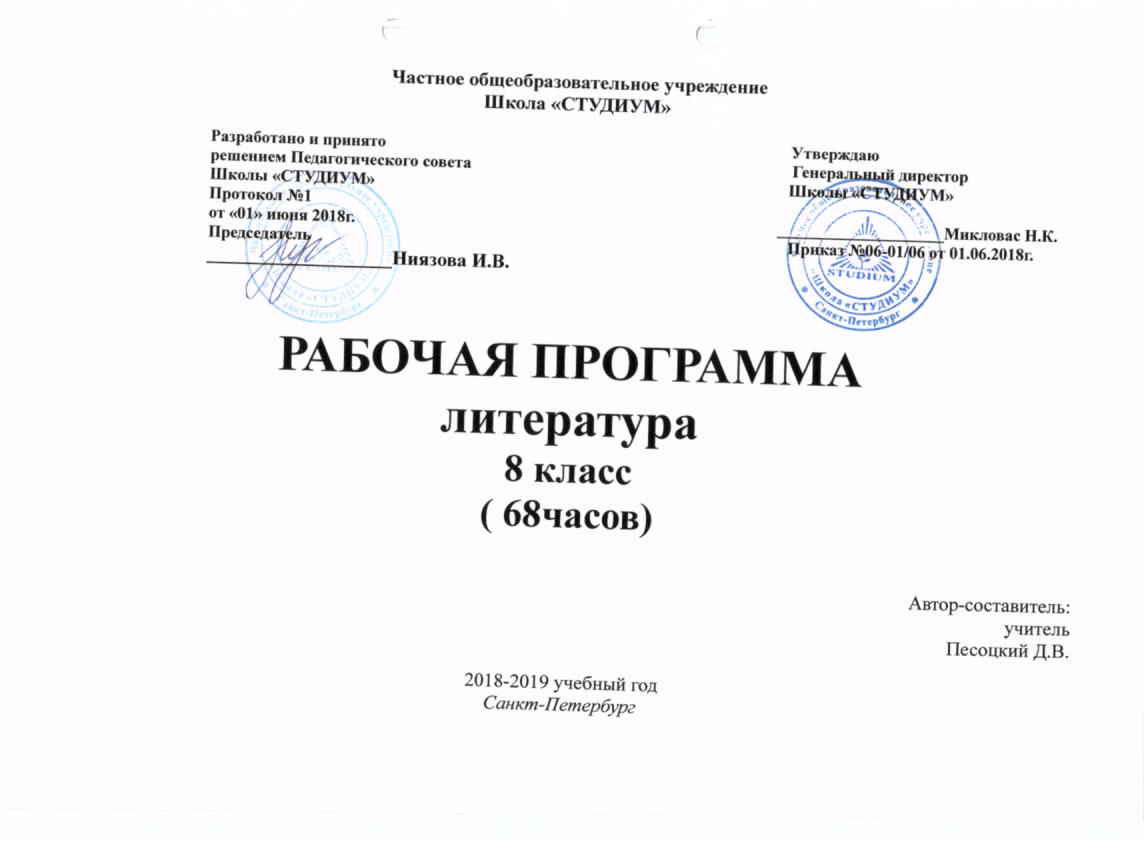 Частное Общеобразовательное Учреждение "Школа "СТУДИУМ"  			Разработано и принято                                                                                                 Утверждаю                                  решением Педагогического совета                                                                             Генеральный директор                                  Школы «СТУДИУМ»                                                                                                   Школы «СТУДИУМ»                                  Протокол №1                                  от «01» июня 2018г.                                                                                                     ____________________Микловас Н.К.                                  Председатель                                                                                                                  Приказ №06-01/06 от 01.06.2018г.                             ___________________Ниязова И.В.РАБОЧАЯ ПРОГРАММАпо литературе для 8 класса2 часа в неделю (всего 68 часов)Автор — составитель:учитель русского языка и литературыПесоцкий Дмитрий Владимирович2018-2019 уч. годСанкт-ПетербургПояснительная запискаНастоящая программа по литературе для 8 класса А МБОУ МПЛ составлена на основе Федерального компонента государственного стандарта основного общего образования, Федеральной программы для общеобразовательных учреждений по предмету «Литература», рассчитана на 68 часов в год, 2 часа в неделю) и  написана на основании следующих нормативных документов:	1.Программы по литературе для 5-11 классов для общеобразовательных учреждений (авторы В.Я. Коровина, В.П. Журавлёв, В.И. Коровин И.С., Збарский, В.П. Полухина; под ред. В.Я. Коровиной. - М.: Просвещение, 2017)  2.Приказ Министерства образования и РФ «О внесении изменений в федеральный перечень» № 576 от 8.06.2015 г.3.Основной образовательной программы основного общего образования4.Положения о рабочей программе  Школы «СТУДИУМ» НА 2018-2019 год.5.Учебного плана Школы «СТУДИУМ» НА 2018-2019 год.Цели и задачи курса литературы в 8 классе         Важнейшее значение в формировании духовно богатой, гармонически развитой личности с высокими нравственными идеалами и эстетическими потребностями имеет художественная литература. Курс литературы в школе основывается на принципах связи искусства с жизнью, единства формы и содержания, историзма, традиций и новаторства, осмысления историко-культурных сведений, нравственно-эстетических представлений, усвоения основных понятий теории и истории литературы, формирования умений оценивать и анализировать художественные произведения, овладения богатейшими выразительными средствами русского литературного языка.Изучение литературы в основной школе направлено на достижение следующих целей: формирование духовно развитой личности, обладающей гуманистическим мировоззрением, национальным самосознанием общероссийским гражданским сознанием, чувством патриотизма; развитие интеллектуальных и творческих способностей учащихся, необходимых для успешной социализации и самореализации личности; постижение учащимися вершинных произведений отечественной и мировой литературы, их чтение и анализ, освоенный на понимании образной природы искусства слова, опирающийся на принципы единства художественной формы и содержания, связи искусства с жизнью, историзма; поэтапное, последовательное формирование умений читать, комментировать, анализировать и интерпретировать художественный текст; овладение возможными алгоритмами постижения смыслов, заложенных в художественном тексте (или любом другом речевом высказывании), и создание собственного текста, представление своих оценок и суждений по поводу прочитанного; овладение важнейшими общеучебными умениями и универсальными учебными действиями (формулировать цели деятельности, планировать ее, осуществлять библиографический поиск, находить и обрабатывать необходимую информацию из различных источников, включая Интернет и др.); использование опыта общения с произведениями художественной литературы в повседневной жизни и учебной деятельности, речевом самосовершенствовании.Достижение поставленных целей при разработке и реализации образовательным учреждением основной образовательной программы основного общего образования предусматривает решение следующих основных задач: обеспечение соответствия основной образовательной программы требованиям ФГОС; обеспечение преемственности начального общего, основного общего, среднего (полного) общего образования; обеспечение доступности получения качественного основного общего образования, достижение планируемых результатов освоения основной образовательной программы основного общего образования всеми обучающимися, в том числе детьми-инвалидами и детьми с ограниченными возможностями здоровья; установление требований к воспитанию и социализации обучающихся как части образовательной программы и соответствующему усилению воспитательного потенциала школы, обеспечению индивидуализированного психолого-педагогического сопровождения каждого обучающегося, формированию образовательного базиса, основанного не только на знаниях, но и на соответствующем культурном уровне развития личности, созданию необходимых условий для ее самореализации; обеспечение эффективного сочетания урочных и внеурочных форм организации образовательного процесса, взаимодействия всех его участников; выявление и развитие способностей обучающихся, в том числе одаренных детей, детей с ограниченными возможностями здоровья и инвалидов, их профессиональных склонностей через систему клубов, секций, студий и кружков, организацию общественно полезной деятельности, в том числе социальной практики, с использованием возможностей образовательных учреждений дополнительного образования детей; организация интеллектуальных и творческих соревнований, научно-технического творчества, проектной и учебно-исследовательской деятельности; участие обучающихся, их родителей (законных представителей), педагогических работников и общественности в проектировании и развитии внутришкольной социальной среды, школьного уклада; включение обучающихся в процессы познания и преобразования внешкольной социальной среды (населенного пункта, района, города) для приобретения опыта реального управления и действия; социальное и учебно-исследовательское проектирование, профессиональная ориентация обучающихся при поддержке педагогов, психологов, социальных педагогов, сотрудничестве с базовыми предприятиями, учреждениями профессионального образования, центрами профессиональной работы; сохранение и укрепление физического, психологического и социального здоровья обучающихся, обеспечение их безопасности.В основе реализации основной образовательной программы лежит системно-деятельностный подход, который предполагает: воспитание и развитие качеств личности, отвечающих требованиям информационного общества, инновационной экономики, задачам построения российского гражданского общества на основе принципов толерантности, диалога культур и уважения его многонационального, поликультурного и поликонфессионального состава; формирование соответствующей целям общего образования социальной среды развития обучающихся в системе образования, переход к стратегии социального проектирования и конструирования на основе разработки содержания и технологий образования, определяющих пути и способы достижения желаемого уровня (результата) личностного и познавательного развития обучающихся; ориентацию на достижение цели и основного результата образования — развитие на основе освоения универсальных учебных действий, познания и освоения мира личности обучающегося, его активной учебно-познавательной деятельности, формирование его готовности к саморазвитию и непрерывному образованию; признание решающей роли содержания образования, способов организации образовательной деятельности и учебного сотрудничества в достижении целей личностного и социального развития обучающихся: учет индивидуальных возрастных, психологических и физиологических особенностей обучающихся, роли, значения видов деятельности и форм общения при построении образовательного процесса и определении образовательно-воспитательных целей и путей их достижения; разнообразие индивидуальных образовательных траекторий и индивидуального развития каждого обучающегося, в том числе одаренных детей, детей-инвалидов и детей с ограниченными возможностями здоровья.Цели изучения литературы могут быть достигнуты при обращении к художественным произведениям, которые давно и всенародно признаны классическими с точки зрения их художественного качества и стали достоянием отечественной и мировой литературы. Следовательно, цель литературного образования в школе состоит и в том, чтобы познакомить учащихся с классическими образцами мировой словесной культуры, обладающими высокими художественными достоинствами, выражающими жизненную правду, общегуманистические идеалы и воспитывающими высокие нравственные чувства у человека читающего.Курс литературы опирается на следующие виды деятельности по освоению содержания художественных произведений и теоретико-литературных понятий: осознанное, творческое чтение художественных произведений разных жанров; выразительное чтение художественного текста; различные виды пересказа (подробный, краткий, выборочный, с элементами комментария, с творческим заданием); ответы на вопросы, раскрывающие знание и понимание текста произведения; заучивание наизусть стихотворных и прозаических текстов; анализ и интерпретация произведения; составление планов и написание отзывов о произведениях; написание сочинений по литературным произведениям и на основе жизненных впечатлений; целенаправленный поиск информации на основе знания ее источников и умения работать с ними; индивидуальная и коллективная проектная деятельность.Общая характеристика учебного предметаГлавная идея программы по литературе — изучение литературы от фольклора к древнерусской литературе, от нее к русской литературе XVIII, XIX, XX вв. Русская литература является одним из основных источников обогащения речи учащихся, формирования их речевой культуры и коммуникативных навыков. Изучение языка художественных произведений способствует пониманию учащимися эстетической функции слова, овладению ими стилистически окрашенной русской речью.Специфика учебного предмета «Литература» определяется тем, что он представляет собой единство словесного искусства и основ науки (литературоведения), которая изучает это искусство.Курс литературы в 8 классе строится на основе сочетания концентрического, историко-хронологического и проблемно-тематического принципов.Содержание курса литературы в 8 классе включает в себя произведения русской и зарубежной литературы, поднимающие вечные проблемы (добро, зло, жестокость и сострадание, великодушие, прекрасное в природе и человеческой жизни, роль и значение книги в жизни писателя и читателя и т. д.)Ведущая проблема изучения литературы в 8 классе — особенности труда писателя, его позиция, изображение человека как важнейшая проблема литературы.В программе соблюдена системная направленность — курс 8 класса представлен разделами: Устное народное творчество. Древнерусская литература. Русская литература XVIII века. Русская литература XIX века. Русская литература XX века. Литература народов России. Зарубежная литература. Обзоры. Сведения по теории и истории литературы.В разделах 1—8 даются перечень произведений художественной литературы, краткие аннотации, раскрывающие их основную проблематику и художественное своеобразие. Изучению произведений предшествует краткий обзор жизни и творчества писателя.Учитывая рекомендации, изложенные в * Методическом письме о преподавании учебного предмета “Литература” в условиях введения Федерального компонента государственного стандарта общего образования», в рабочей программе выделены часы на развитие речи, на уроки внеклассного чтения, проектную деятельность учащихся.В программу включен перечень необходимых видов работ по развитию речи: словарная работа, различные виды пересказа, устные и письменные сочинения, отзывы, доклады, диалоги, творческие работы, а также произведения для заучивания наизусть, списки произведений для самостоятельного чтения.Описание места учебного предмета в учебном планеФедеральный базисный учебный образовательный план для образовательных учреждений Российской Федерации предусматривает обязательное изучение литературы на этапе основного общего образования в объеме 455 часов, в том числе в 8 классе —68 часов. Учебным планом  на изучение литературы в 8 классе  предусмотрено на базовом уровне 68 часов (2 часа в неделю). Рабочая программа по литературе для 8 класса  разработана на  68 часов.Содержание деятельности по предметуВ этой возрастной группе формируются представления о специфике литературы как искусства слова, развитие умения осознанного чтения, способности общения с художественным миром произведений разных жанров и индивидуальных стилей. Отбор текстов учитывает возрастные особенности учащихся, интерес которых в основном сосредоточен на сюжете и героях произведения. Теоретико-литературные понятия связаны с анализом внутренней структуры художественного произведения — от метафоры до композиции.Эта группа активно воспринимает прочитанный текст, но недостаточно владеет собственно техникой чтения, именно поэтому на уроках важно уделять внимание чтению вслух, развивать и укреплять стремление к чтению художественной литературы, проектной деятельности учащихся.Курс литературы строится с опорой на взаимосвязь литературы и истории, что определяет подготовку учащихся к восприятию курса на историко - литературной основе.Ценностные ориентиры содержания учебного предмета «Литература»● Ценность патриотизма, гражданственности - любовь к России, своему народу, своему краю; служение Отечеству.● Ценность нравственных чувств - нравственный выбор; справедливость; милосердие; честь; достоинство; уважение к родителям; уважение достоинства человека, ответственность и чувство долга; забота и помощь, мораль, честность, щедрость, забота о старших и младших; толерантность.● Ценность трудолюбия, творческого отношения к учению, труду, жизни - уважение к труду; творчество и созидание; стремление к познанию и истине; целеустремленность и настойчивость; бережливость; трудолюбие.● Ценность природы, окружающей среды - родная земля; заповедная природа; экологическое сознание.● Ценность прекрасного - красота; гармония; духовный мир человека; эстетическое развитие, самовыражение в творчестве и искусстве.Ученик получит возможность научиться:- Понимать определяющую роль родной литературы в развитии интеллектуальных, творческих способностей и моральных качеств личности.- Анализировать и характеризовать эмоциональные состояния и чувства окружающих, строить свои взаимоотношения с их учетом.Личностные, метапредметные и предметные результаты освоения учебного предметаЛичностные результаты: воспитание российской гражданской идентичности: патриотизма, любви и уважения к Отечеству, чувства гордости за свою Родину, прошлое и настоящее многонационального народа России; осознание своей этнической принадлежности, знание истории, языка, культуры своего народа, своего края, основ культурного наследия народов России и человечества; усвоение гуманистических, демократических и традиционных ценностей многонационального российского общества; воспитание чувства ответственности и долга перед Родиной; формирование ответственного отношения к учению, готовности и способности обучающихся к саморазвитию и самообразованию на основе мотивации к обучению и познанию, осознанному выбору и построению дальнейшей индивидуальной траектории образования на базе ориентирования в мире профессий и профессиональных предпочтений, с учетом устойчивых познавательных интересов; формирование целостного мировоззрения, соответствующего современному уровню развития науки и общественной практики, учитывающего социальное, культурное, языковое, духовное многообразие современного мира; формирование осознанного, уважительного и доброжелательного отношения к другому человеку, его мнению, мировоззрению, культуре, языку, вере, гражданской позиции, к истории, культуре, религии, традициям, языкам, ценностям народов России и народов мира; готовности и способности вести диалог с другими людьми и достигать в нем взаимопонимания; освоение социальных норм, правил поведения, ролей и форм социальной жизни в группах и сообществах, включая взрослые и социальные сообщества; участие в школьном самоуправлении и общественной жизни в пределах возрастных компетенций с учетом региональных, этнокультурных, социальных и экономических особенностей; развитие морального сознания и компетентности в решении моральных проблем на основе личностного выбора, формирование нравственных чувств и нравственного поведения, осознанного и ответственного отношения к собственным поступкам; формирование коммуникативной компетентности в общении и сотрудничестве со сверстниками, старшими и младшими в процессе образовательной, общественно полезной, учебно-исследовательской, творческой и других видах деятельности; формирование экологической культуры на основе признания ценности жизни во всех ее проявлениях и необходимости ответственного, бережного отношения к окружающей среде; осознание значения семьи в жизни человека и общества, принятие ценностей семейной жизни уважительное и заботливое отношение к членам своей семьи; развитие эстетического сознания через освоение художественного наследия народов России и мира, творческой деятельности эстетического характера.Метапредметные результаты: умение самостоятельно определять цели своего обучения, ставить и формулировать для себя новые задачи в учебе и познавательной деятельности; умение самостоятельно планировать пути достижения целей, в том числе альтернативные, осознанно выбирать наиболее эффективные способы решения учебных и познавательных задач; умение соотносить свои действия с планируемыми результатами, осуществлять контроль своей деятельности в процессе достижения результата, определять способы действий в рамках предложенных условий и требований, корректировать свои действия в соответствии с изменяющейся ситуацией; умение оценивать правильность выполнения учебной задачи, собственные возможности ее решения; владение основами самоконтроля, самооценки, принятия решений и осуществления осознанного выбора в учебной и познавательной деятельности; умение определять понятия, создавать обобщения. устанавливать аналогии, классифицировать, самостоятельно выбирать основания и критерии для классификации, устанавливать причинно-следственные связи, строить логическое рассуждение, умозаключение (индуктивное, дедуктивное и по аналогии) и делать выводы; умение создавать, применять и преобразовывать знаки и символы, модели и схемы для решения учебных и познавательных задач; смысловое чтение; умение организовывать учебное сотрудничество и совместную деятельность с учителем и сверстниками; работать индивидуально и в группе: находить общее решение и разрешать конфликты на основе согласования позиций и учета интересов; формулировать, аргументировать и отстаивать свое мнение; умение осознанно использовать речевые средства в соответствии с задачей коммуникации, для выражения своих чувств, мыслей и потребностей, планирования и регуляции своей деятельности; владение устной и письменной речью, монологической контекстной речью; формирование и развитие компетентности в области использования информационно-коммуникационных технологий.Предметные результаты: понимание ключевых проблем изученных произведений русского фольклора и фольклора других народов, древнерусской литературы, литературы XVIII в., русских писателей XIX-XX вв., литературы народов России и зарубежной литературы; понимание связи литературных произведений с эпохой их написания, выявление заложенных в них вневременных, непреходящих нравственных ценностей и их современного звучания; умение анализировать литературное произведение: определять его принадлежность к одному из литературных родов и жанров; понимать и формулировать тему, идею, нравственный пафос литературного произведения; характеризовать его героев, сопоставлять героев одного или нескольких произведений; определение в произведении элементов сюжета, композиции, изобразительно-выразительных средств языка, понимание их роли в раскрытии идейно-художественного содержания произведения (элементы филологического анализа); владение элементарной литературоведческой терминологией при анализе литературного произведения; приобщение к духовно-нравственным ценностям русской литературы и культуры, сопоставление их с духовно-нравственными ценностями других народов; формулирование собственного отношения к произведениям литературы, их оценка; собственная интерпретации (в отдельных случаях) изученных литературных произведений; понимание авторской позиции и свое отношение к ней; восприятие на слух литературных произведений разных жанров, осмысленное чтение и адекватное восприятие; умение пересказывать прозаические произведения или их отрывки с использованием образных средств русского языка и цитат из текста, отвечать на вопросы по прослушанному или прочитанному тексту, создавать устные монологические высказывания разного типа, вести диалог; написание изложений и сочинений на темы, связанные с тематикой, проблематикой изученных произведений; классные и домашние творческие работы; рефераты на литературные и общекультурные темы; понимание образной природы литературы как явления словесного искусства; эстетическое восприятие произведений литературы; формирование эстетического вкуса; понимание русского слова в его эстетической функции, роли изобразительно-выразительных языковых средств в создании художественных образов литературных произведений.Содержание учебного курсаВВЕДЕНИЕ (1 ч)Русская литература и история. Интерес русских писателей к историческому прошлому своего народа. Историзм творчества классиков русской литературы.УСТНОЕ НАРОДНОЕ ТВОРЧЕСТВО (2 ч)В мире русской народной песни (лирические, исторические песни).«В темном лесе», «Уж ты ночка, ноченька темная...», «Вдоль по улице метелица метет...», «Пугачев в темнице», «Пугачев казнен». Отражение жизни народа в народной песнеЧастушки как малый песенный жанр. Отражение различных сторон жизни народа в частушках. Разнообразие тематики частушек. Поэтика частушек.Предания как исторический жанр русской народной прозы.«О Пугачеве», «О покорении Сибири Ермаком...».Особенности содержания и формы народных преданий.Теория литературы. Народная песня, частушка (развитие представлений). Предание (развитие представлений).Развитие речи (далее — P.P.). Выразительное чтение. Устное рецензирование выразительного чтения. Устный монологический ответ по плану с использованием цитирования. Участие в коллективном диалоге.ИЗ ДРЕВНЕРУССКОЙ ЛИТЕРАТУРЫ (2 ч)Из «Жития Александра Невского». Зашита русских земель от нашествий и набегов врагов. Бранные подвиги Александра Невского и его духовный подвиг самопожертвования. Художественные особенности воинской повести и жития.«Шемякин суд». Изображение действительных и вымышленных событий — главное новшество литературы XVII в.Теория литературы. Летопись. Древнерусская воинская повесть (развитие представлений). Житие как жанр литературы (начальные представления). Сатирическая повесть как жанр древнерусской литературы (начальные представления).P.P. Выразительное чтение фрагментов древнерусской житийной литературы в современном переводе и сатирических произведений XVII в. Устное рецензирование выразительного чтения. Устные и письменные ответы на вопросы. Характеристика героев литературы XVII в. и их нравственная оценка.ИЗ РУССКОЙ ЛИТЕРАТУРЫ XVIII ВЕКА (3 ч)Денис Иванович Фонвизин. Краткий рассказ о жизни и творчестве писателя.«Недоросль» (сцены). Сатирическая направленность комедии. Проблема воспитания истинного гражданина. Социальная и нравственная проблематика комедии. Проблемы воспитания, образования гражданина. Говорящие фамилии и имена. Речевые характеристики персонажей как средство создания комической ситуации. Проект.Теория литературы. Понятие о классицизме. Основные правила классицизма в драматическом произведении.Контрольная работа (далее — К.Р.). Контрольная работа N° 1 по комедии Д.И. Фонвизина «Недоросль».P.P. Выразительное чтение фрагментов комедии. Устное рецензирование выразительного чтения. Письменный анализ эпизода комедии.ИЗ РУССКОЙ ЛИТЕРАТУРЫ XIX ВЕКА (35 ч)Иван .Андреевич Крылов (2 ч)Краткий рассказ о жизни и творчестве писателя. Поэт и мудрец. Язвительный сатирик и баснописец.«Обоз». Критика вмешательства императора Александра I в стратегию и тактику М.И. Кутузова в Отечественной войне 1812 г. Мораль басни. Осмеяние пороков: самонадеянности, безответственности, зазнайства.Теория литературы. Басня. Мораль. Аллегория (развитие представлении).P.P. Выразительное чтение басни. Устное рецензирование выразительного чтения. Участие в коллективном диалоге. Устный и письменный ответ на вопрос с использованием цитирования. Составление плана басни (в том числе цитатного).Кондратий Федорович Рылеев (1ч)Краткий рассказ о жизни и творчестве писателя. Автор сатир и дум. Оценка дум современниками.«Смерть Ермака». Историческая тема думы. Ермак Тимофеевич — главный герой думы, один из предводителей казаков. Тема расширения русских земель. Текст думы К.Ф. Рылеева — основа народной песни о Ермаке.Теория литературы. Дума (начальное представление).P.P. Выразительное чтение отрывков думы. Устное рецензирование выразительного чтения. Участие в коллективном диалоге. Устный и письменный ответы на вопросы.Александр Сергеевич Пушкин (9 ч)Краткий рассказ об отношении поэта к истории и исторической теме в литературе.«Туча». Разноплановость содержания стихотворения — зарисовка природы, отклик на десятилетие восстания декабристов.«К***» («Я помню чудное мгновенье...»). Обогащение любовной лирики мотивами пробуждения души к творчеству.«19 октября». Мотивы дружбы, прочного союза и единения друзей. Дружба как нравственный жизненный стержень сообщества избранных.«История Пугачева» (отрывки). Заглавие А.С. Пушкина («История Пугачева») и поправка Николая 1 («История пугачевского бунта»), принятая Пушкиным как более точная. Смысловое различие. История Пугачевского восстания в художественном произведении и историческом труде писателя и историка. Пугачев и народное восстание. Отношение народа, дворян и автора к предводителю восстания. Бунт «бессмысленный и беспощадный» (А.С. Пушкин). История создания романа. Пугачев в историческом труде А.С. Пушкина и в романе. Форма семейных записок как выражение частного взгляда на отечественную историю.Роман «Капитанская дочка». Петр Гринев — жизненный путь героя, формирование характера («Береги честь смолоду»). Маша Миронова — нравственная красота героини. Швабрин — антигерой. Значение образа Савельича в романе. Особенности композиции. Гуманизм и историзм А.С. Пушкина. Историческая правда и художественный вымысел в романе. Фольклорные мотивы в романе. Различие авторской позиции в «Капитанской дочке» и в «Истории Пугачева». Проект.Теория литературы. Историзм художественной литературы (начальные представления). Роман (начальные представления). Реализм (начальные представления).К.Р. Контрольная работа № 2 по произведениям А.С. Пушкина.P.P. Выразительное чтение стихотворений, фрагментов романа. Устное рецензирование выразительного чтения. Участие в коллективном диалоге. Устная и письменная характеристика героя или групповой характеристики героев (в том числе сравнительная). Составление анализа эпизода. Характеристик сюжета романа, его тематики, проблематики, идейно-эмоционального содержания.Михаил Юрьевич Лермонтов (5 ч)Краткий рассказ о жизни и творчестве писателя. Отношение М.Ю. Лермонтова к историческим темам и воплощение этих тем в его творчестве.Поэма «Мцыри». «Мцыри» как романтическая поэма. Романтический герой. Смысл человеческой жизни для Мцыри и для монаха. Трагическое противопоставление человека и обстоятельств. Особенности композиции поэмы. Эпиграф и сюжет поэмы. Исповедь героя как композиционный центр поэмы. Образы монастыря и окружающей природы, смысл их противопоставления. Портрет и речь героя как средства выражения авторского отношения. Смысл финала поэмы.Теория литературы. Поэма (развитие представлений). Романтический герой (начальные представления), романтическая поэма (начальные представления).К. Р. Контрольная работа № 3 по произведениям М.Ю. Лермонтова.P.P. Составление плана анализа фрагмента лиро-эпического произведения. Письменный анализ эпизода по плану. Написание сочинения на литературном материале с использованием собственного жизненного и читательского опыта. Редактирование текста. Устный и письменный анализ текста. Участие в коллективном диалоге. Устный и письменный ответы на проблемные вопросы.Николай Васильевич Гоголь (7 ч)Краткий рассказ о жизни и творчестве писателя. Отношение Н.В. Гоголя к истории, исторической теме в художественном произведении.«Ревизор». Комедия «со злостью и солью». История создания и история постановки комедии. Поворот русской драматургии к социальной теме. Отношение современной писателю критики, общественности к комедии «Ревизор». Разоблачение пороков чиновничества. Цель автора — высмеять «все дурное в России» (Н.В. Гоголь). Новизна финала, немой сцены, своеобразие действия пьесы «от начала до конца вытекает из характеров» (В.И. Немирович-Данченко). Хлестаков и «миражная интрига» (Ю. Манн). Хлестаковщина как общественное явление.«Шинель». Образ «маленького человека» в литературе. Потеря Акакием Акакиевичем Башмачкиным лица (одиночество, косноязычие). Шинель как последняя надежда согреться в холодном мире. Тщетность этой мечты. Петербург как символ вечного адского холода. Незлобивость мелкого чиновника, обладающего духовной силой и противостоящего бездушию общества. Роль фантастики в художественном произведении.Теория литературы. Комедия (развитие представлений). Сатира и юмор (развитие представлений). Ремарки как форма выражения авторской позиции (начальные представления). Фантастическое (развитие представлений).К. Р. Контрольная работа № 4 по произведениюН.В. Гоголя «Ревизор».P.P. Письменный ответ на вопрос проблемного характера с использованием цитирования. Составление плана анализа фрагмента драматического произведения. Устный и письменный анализ эпизодов комедии по плану. Устное рецензирование выразительного чтения. Написание сочинения на литературном материале и с использованием собственного жизненного и читательского опыта. Редактирование текста сочинения.Иван Сергеевич Тургенев (1ч)Краткий рассказ о жизни и творчестве писателя. И.С. Тургенев как пропагандист русской литературы в Европе.Рассказ «Певцы». Изображение русской жизни и русских характеров в рассказе. Образ рассказчика. Способы выражения авторской позиции.Теория литературы. Образ рассказчика (развитие представлений).P.P. Выразительное чтение отрывков рассказа. Рецензирование выразительного чтения. Устный и письменный ответы на проблемные вопросы.Михаил Евграфович Салтыков-Щедрин (2 ч)Краткий рассказ о жизни и творчестве писателя. М.Е. Салтыков-Щедрин - писатель, редактор, издатель.«История одного города» (отрывок). Художественно-политическая сатира на современные писателю порядки. Ирония писателя-гражданина, бичующего основанный на бесправии народа строй. Гротескные образы градоначальников. Пародия на официальные исторические сочинения.Теория литературы. Гипербола, гротеск (развитие представлений). Литературная пародия (начальные представления). Эзопов язык (развитие понятия).P.P. Выразительное чтение фрагментов романа. Устное рецензирование выразительного чте¬ния. Устная и письменная характеристика героев и средств создания их образов. Составление плана письменного высказывания.Николай Семенович Лесков (1ч)Краткий рассказ о жизни и творчестве писателя.«Старый гений». Сатира на чиновничество. Защита беззащитных. Нравственные проблемы рассказа. Деталь как средство создания образа в рассказе.Теория литературы. Рассказ (развитие представлений). Художественная деталь (развитие представлений).P.P. Участие в коллективном диалоге. Выразительное чтение рассказа. Устное рецензирование выразительного чтения. Различные виды пересказов. Составление плана анализа эпизода. Анализ фрагмента рассказа.Лев Николаевич Толстой (3 ч)Краткий рассказ о жизни и творчестве писателя. Идеал взаимной любви и согласия в обществе.«После бала». Идея разделенности двух Россий. Противоречие между сословиями и внутри сословий. Контраст как средство раскрытия конфликта. Психологизм рассказа. Нравственность в основе поступков героя. Мечта о воссоединении дворянства и народа.Теория литературы. Художественная деталь. Антитеза (развитие представлений). Композиция (развитие представлений). Роль антитезы в композиции произведений.P.P. Составление плана речевой характеристики героев. Участие в коллективном диалоге. Различные виды пересказов. Устная и письменная характеристика героев и средств создания их образов.Поэзия родной природы в русской литературе XIX в. (обзор) (2 ч)А.С. Пушкин «Цветы последние милей...»; М.Ю. Лермонтов «Осень»; Ф.И. Тютчев «Осенний вечер»; А.А. Фет «Первый ландыш»; А.Н. Майков «Поле зыблется цветами...». Поэтическое изображение родной природы и выражение авторского настроения, миросозерцания.Теория литературы. Лирика как род литературы. Пейзажная лирика как жанр (развитие представлений).P.P. Выразительное чтение стихотворений. Устное и письменное рецензирование выразительного чтения. Составление плана письменного высказывания. Устный и письменный анализ стихотворений по плану.Антон Павлович Чехов (2 ч)Краткий рассказ о жизни и творчестве писателя.«О любви» (из трилогии). История о любви и упущенном счастье.Теория литературы. Психологизм художественной литературы (начальные представления).P.P. Выразительное чтение рассказа. Устное рецензирование выразительного чтения. Устный или письменный ответ на вопрос, в том числе с использованием цитирования. Участие в коллективном диалоге.ИЗ РУССКОЙ ЛИТЕРАТУРЫ XX ВЕКА (19 ч)Иван Алексеевич Бунин (1ч)Краткий рассказ о жизни и творчестве писателя.«Кавказ». Повествование о любви в различных ее состояниях и в различных жизненных ситуациях. Мастерство Бунина-рассказчика. Психологизм прозы писателя.Теория литературы. Понятие о теме и идее произведения (развитие представлений).Р. Р. Выразительное чтение фрагментов рассказа. Устное и письменное рецензирование выразительного чтения. Различные виды пересказов. Участие в коллективном диалоге. Письменный ответ на вопрос с использованием цитирования.Александр Иванович Куприн (1ч)Краткий рассказ о жизни и творчестве писателя.«Куст сирени». Утверждение согласия и взаимопонимания, любви и счастья в семье. Самоотверженность и находчивость главной героини.Теория литературы. Сюжет и фабула.P.P. Выразительное чтение фрагментов рассказа. Устное или письменное рецензирование выразительного чтения. Различные виды пересказов. Участие в коллективном диалоге. Устный или письменный ответ на проблемный вопрос с использованием цитирования.Александр Александрович Блок (1ч)Краткий рассказ о жизни и творчестве поэта.«Россия». Историческая тема в стихотворении, ее современное звучание и смысл.Теория литературы. Лирический герой (развитие представлений). Обогащение знаний о ритме и рифме.P.P. Участие в коллективном диалоге. Выразительное чтение. Рецензирование выразительного чтения.Сергей Александрович Есенин (2 ч)Краткий рассказ о жизни и творчестве поэта.«Пугачев». Поэма на историческую тему. Характер Пугачева. Сопоставление образа предводителя восстания в разных произведениях: в фольклоре, в произведениях А.С. Пушкина, С.А. Есенина. Современность и историческое прошлое в драматической поэме С.А. Есенина.Теория литературы. Драматическая поэма (начальные представления).К. Р. Контрольная работа № 5 по творчеству С.А. Есенина и А.А. Блока.P.P. Выразительное чтение стихотворений. Устное и письменное рецензирование выразительного чтения. Участие в коллективном диалоге. Устный и письменный ответ на проблемный вопрос. Анализ отрывков драматической поэмы.Иван Сергеевич Шмелев (1 ч)Краткий рассказ о жизни и творчестве писателя (детство, юность, начало творческого пути).«Как я стал писателем». Рассказ о пути к творчеству. Сопоставление художественного произведения с документально-биографическими (мемуары, воспоминания, дневники).Теория литературы. Мемуарная литература (развитие представлений).P.P. Участие в коллективном диалоге. Различные виды пересказа. Устный и письменный ответ на проблемный вопрос. Анализ эпизода. Устная и письменная характеристика героев.Писатели улыбаются (4 ч)Журнал «Сатирикон». Тэффи, О. Дымов, А.Т. .Аверченко, «Всеобщая история, обработанная “Сатириконом”». Сатирическое изображение исторических событий. Приемы и способы создания сатирического повествования. Смысл иронического повествования о прошлом. Проект.Теория литературы. Сатира, сатирические приемы (развитие представлений).P.P. Выразительное чтение. Рецензирование выразительного чтения. Участие в коллективном диалоге.Тэффи. Рассказ «Жизнь и воротник». Другие рассказы писательницы (для внеклассного чтения). Сатира и юмор в рассказе.Теория литературы. Историко-литературный комментарий (развитие представлений).P.P. Устные и письменные ответы на вопросы. Участие в коллективном диалоге. Характеристика сюжета и героев рассказа, их идейно-эмоционального содержания.Михаил Михайлович Зощенко. Рассказ «История болезни». Другие рассказы писателя (для внеклассного чтения). Сатира и юмор в рассказе.Теория литературы. Литературные традиции. Сатира. Юмор (развитие представлений).P.P. Устное рецензирование выразительного чтения. Участие в коллективном диалоге. Устный и письменный ответ на проблемный вопрос. Характеристика сюжета и героев рассказа, их идейно-эмоционального содержанияМихаил Андреевич Осоргин. Рассказ «Пенсне». Сочетание фантастики и реальности в рассказе. Мелочи быта и их психологическое содержание. Проект.Теория литературы. Литературный комментарий (развитие представлений). Фантастика и реальность (развитие представлений)P.P. Выразительное чтение фрагментов рассказа. Различные виды пересказов. Участие в коллективном диалоге.Александр Трифонович Твардовский (2 ч)Краткий рассказ о жизни и творчестве писателя.«Василий Теркин». Жизнь народа на крутых переломах и поворотах истории в произведениях поэта. Поэтическая энциклопедия Великой Отечественной войны. Тема служения Родине. Новаторский характер Василия Теркина - сочетание черт крестьянина и убеждений гражданина, защитника родной страны. Картины жизни воюющего народа. Реалистическая правда о войне в поэме. Юмор. Язык поэмы. Связь фольклора и литературы. Композиция поэмы. Восприятие поэмы читателями-фронтовиками. Оценка поэмы в литературной критике.Теория литературы. Фольклоризм литературы (развитие понятия). Авторские отступления как элемент композиции (развитие понятий).К.Р. Контрольная работа № 6 по творчеству А.Т. Твардовского.P.P. Участие в коллективном диалоге. Составление плана характеристики героев. Устный и письменный анализ эпизода.Стихи и песни о Великой Отечественной войне 1941—1945 гг. (обзор) (2 ч)Традиции в изображении боевых подвигов народа и военных будней. Героизм воинов, защищавших свою Родину. М.В. Исаковский «Катюша», «Враги сожгли родную хату»; Б.Ш. Окуджава «Песенка о пехоте», «Здесь птицы не поют...»; А.И. Фатьянов «Соловьи»; Л.И. Ошанин «Дороги» и др. Лирические и героические песни в годы Великой Отечественной войны. Их призывно-воодушевляюший характер. Выражение в лирической песне сокровенных чувств и переживаний каждого солдата. Проект.Теория литературы. Лирическое стихотворение, ставшее песней (развитие представлений). Песня как синтетический жанр искусства (развитие представления).P.P. Выразительное чтение. Устное и письменное рецензирование выразительного чтения. Участие в коллективном диалоге. Устный и письменный ответ на проблемный вопрос.Виктор Петрович Астафьев (3 ч)Краткий рассказ о жизни и творчестве писателя.«Фотография, на которой меня нет». Автобиографический характер рассказа. Отражение военного времени. Мечты и реальность военного детства. Дружеская атмосфера, объединяющая жителей деревни.Теория литературы. Герой-повествователь (развитие представлений).К.Р. Контрольная работа № 7 по произведениям о Великой Отечественной войне.P.P. Выразительное чтение отрывков. Комплексный анализ эпизодов. Рецензирование выразительного чтения. Участие в коллективном диалоге.Русские поэты о Родине, родной природе (обзор) (2 ч)И.Ф. Анненский «Снег»; Д.С. Мережковский «Родное», «Не надо звуков»; Н.А. Заболоцкий «Вечер на Оке», «Уступи мне, скворец, уголок...»; Н.М. Рубцов «По вечерам», «Встреча», «Привет, Россия...».Поэты русского зарубежья об оставленной ими Родине. Н.А. Оцуп «Мне трудно без России...» (отрывок); З.Н. Гиппиус «Знайте!», «Так и есть»; Дон-Аминадо «Бабье лето»; И.А. Бунин «У птицы есть гнездо...». Общее и индивидуальное в произведениях поэтов русского зарубежья о Родине. Проект.Теория литературы. Изобразительно-выразительные средства языка (развитие представлений).P.P. выразительное чтение отрывков. Комплексный анализ эпизодов. Рецензирование выразительного чтения. Участие в коллективном диалоге.ИЗ ЗАРУБЕЖНОЙ ЛИТЕРАТУРЫ (5 ч)Уильям Шекспир (2 ч)Краткий рассказ о жизни и творчестве писателя.«Ромео и Джульетта». Семейная вражда и любовь героев. Ромео и Джульетта — символ любви и жертвенности. «Вечные проблемы» в творчестве У. Шекспира.Теория литературы. Конфликт как основа сюжета драматического произведения.Сонеты «Ее глаза на звезды не похожи...», «Увы, мой стих не блещет новизной...».В строгой форме сонетов живая мысль, подлинные горячие чувства. Воспевание поэтом любви и дружбы. Сюжеты Шекспира — «богатейшая сокровищница лирической поэзии» (В.Г. Белинский).Теория литературы. Сонет как форма лирической поэзии.P.P. Выразительное чтение и устное рецензирование выразительного чтения отрывков драматического произведения и сонетов. Устный и пись¬менный ответы на вопросы с использованием цитирования. Участие в коллективном диалоге.Жан Батист Мольер (2 ч)Краткий рассказ о жизни и творчестве писателя.«Мещанин во дворянстве» (обзор с чтением отдельных сцен). XVII в. — эпоха расцвета классицизма в искусстве Франции. Ж.-Б. Мольер — великий комедиограф эпохи классицизма. «Мещанин во дворянстве» — сатира на дворянство и невежественных буржуа. Особенности классицизма в комедии. Комедийное мастерство Ж.-Б. Мольера. Народные истоки смеха Ж.-Б. Мольера. Общечеловеческий смысл комедии.Теория литературы. Классицизм. Комедия (развитие понятии).Р. Р. Устный анализ фрагментов комедии. Выразительное чтение. Рецензирование выразительного чтения. Устная и письменная характеристика героев по плану.Вальтер Скотт (1ч)Краткий рассказ о жизни и творчестве писателя.«Айвенго». Исторический роман. Средневековая Англия в романе. Главные герои и события. История, изображенная «домашним образом»; мысли и чувства героев, переданные сквозь призму домашнего быта, обстановки, семейных устоев и отношений.Теория литературы. Исторический роман (развитие представлений).P.P. Выразительное чтение отрывков. Рецензирование выразительного чтения. Анализ эпизодов. Устный и письменный ответ на проблемный вопрос. Участие в коллективном диалоге.ИТОГОВЫЙ КОНТРОЛЬ (1 ч)К.Р. Контрольное тестирование по итогам изучения курса. Обязательное содержание ПП (8 КЛАСС)Распределение учебных часов по разделам программыВведение — 1 ч.Устное народное творчество — 2 ч.Из древнерусской литературы — 2 ч.Из русской литературы XVIII в. - 3 ч.Из русской литературы XIX в. - 35 ч (в т. ч. 4 К.Р., 9 P.P., 1 В.Ч.).Из русской литературы XX в. — 19 ч (в т. ч. 3 К.Р., 4 P.P., 1 В.Ч.).Из зарубежной литературы — 5 ч (в т. ч. 1 В.Ч.).Итоговый контроль — 1 ч.                                                                    КАЛЕНДАРНО-ТЕМАТИЧЕСКОЕ ПЛАНИРОВАНИЕУЧЕБНО-МЕТОДИЧЕСКОЕ ОБЕСПЕЧЕНИЕУЧЕБНО-ТЕХНИЧЕСКОЕ ОБЕСПЕЧЕНИЕ                                                                                                     Список рекомендуемой литературыОсновной1.         Асмолов Л.Г. Системно-деятельностный подход к разработке стандартов нового поколения. М.: Педагогика, 2009.2.         Концепция Федеральных государственных образовательных стандартов общего образования / Под ред. А.М. Кондакова. А.А. Кузнецова. М.: Просвещение, 2008.3.         Коровина В.Я. Журавлев В.П., Коровин В.И. и др. Литература: Учебник для 8 класса общеобразовательных учреждений. М.: Просвещение, 2012.4.         Национальная образовательная инициатива «Наша новая школа»: [Электронный документ]. Режим доступа: http://mon.gov.ru/dok/akt/65915.         Постановление Главного государственного санитарного врача РФ от 29.12.2010 № 189 «Санитарно- эпидемиологические требования к условиям и организации обучения в общеобразовательных учреждениях» (СанПиН 2.4.2.2621-10).6.         Приказ Министерства образования и науки РФ от 24.11.2011 № МД 1552/03 «Рекомендации по оснащению общеобразовательных учреждений учебным и учебно-лабораторным оборудованием, необходимым для реализации ФГОС основного общего образования, организации проектной деятельности, моделирования и технического творчества обучающихся».7.         Примерная основная образовательная программа образовательного учреждения. Основная школа. М.: Просвещение, 2011.8.         Примерные программы внеурочной деятельности / Под ред. В.А. Горского. М.: Просвещение, 2010.9.         Приоритетный национальный проект «Образование»: [Электронный документ]. Режим доступа: http://mon.gov.ru/pro/pnpo10.         Система гигиенических требований к условиям реализации основной образовательной программы основного общего образования: [Электронный документ!. Режим доступа: http://standart.edu.ru11.         Федеральная целевая программа развития образования на 2011—2015 гг.: [Электронный документ]. Режим доступа: http://mon.gov.ru/press/news/828612.         Федеральный государственный образовательный стандарт основного общего образования. М.: Просвещение, 2010.13.         Федеральный закон от 29.12.2012 № 273-ФЗ «Об образовании в Российской Федерации».14.         Формирование универсальных учебных действий в основной школе: от действия к мысли. Система заданий. Пособие для учителя / Под ред. А. Г. Асмолова. М.: Просвещение, 2010.15.         Фундаментальное ядро содержания общего образования / Под ред. В.В. Козлова, А.М. Кондакова. М.: Просвещение, 2011.Дополнительный1.         Асмолов А. Г. Как будем жить дальше? Социальные эффекты образовательной политики //Лидеры образования. 2007. № 7.2.         Асмолов А.Г. Стратегия социокультурной модернизации образования: на пути преодоления кризиса идентичности и построения гражданского общества // Вопросы образования. 2008. № 1.3.         Асмолов А.Г., Семенов А.Л., Уваров А. Ю. Российская школа и новые информационные технологии: взгляд в следующее десятилетие. М.: НексПринт, 2010.4.         Дистанционные образовательные технологии: проектирование и реализация учебных курсов / Под общ. ред. М.Б. Лебедевой. СПб.: БХВ-Петербург, 2010.5.         Жильцова О.А. Организация исследовательской и проектной деятельности школьников: дистанционная поддержка педагогических инноваций при подготовке школьников к деятельности в сфере науки и высоких технологий. М.: Просвещение, 2007.6.         Журналы «Стандарты и мониторинг образования», 2011-2012.7.         Заир-Бек С.И., Муштавинская И.В. Развитие критического мышления на уроке. М.: Просвещение, 2011.8.         Поливанова КА. Проектная деятельность школьников. М.: Просвещение, 2008.9.         Сайт «Единое окно доступа к образовательным ресурсам»: |Электронный документ]. Режим доступа: http://window.edu.ru10.         Сайт «Каталог единой коллекции цифровых образовательных ресурсов»: [Электронный документ]. Режим доступа: http://school-collection.edu.ru11.         Сайт «Каталог электронных образовательных ресурсов Федерального центра»: [Электронный документ]. Режим доступа: http://fcior.edu.ru12.         Сайт «Образовательные ресурсы сети Интернет»: [Электронный документ]. Режим доступа: http:// katalog.iot.ru13.         Сайт «Сеть творческих учителей»: [Электронный документ]. Режим доступа: http://www.it-n.ru14.         Сайт «Федеральный государственный образовательный стандарт»: [Электронный документ]. Режим доступа: http://standart.edu.ru15.         Сайт Министерства образования и науки РФ: [Электронный документ]. Режим доступа: http://mon. gov.ru16.         Сайт ФГУ «Государственный научно-исследовательский институт информационных технологий и телекоммуникаций»: [Электронный документ]. Режим доступа: http://www.informika.ru17.         Современные образовательные технологии / Под ред. Н.В. Бордовской. М.: Кнорус, 2011.Федеральные образовательные порталы Федеральный портал «Российское образование» www.edu.ru Российский общеобразовательный портал www.school.edu.ru Портал информационной поддержки ЕГЭ www.ege.edu.ru Портал «Информационно-коммуникационные технологии в образовании» www.ict.edu.ru Российский портал открытого образования www.openet.edu.ru Национальный Фонд Подготовки Кадров www.ntf.ru Федеральные коллекции электронных образовательных ресурсов Единая Интернет-колллекция цифровых образовательных ресурсов (ЦОР) www.school-collection.edu.ru Федеральный центр информационно-образовательных ресурсов http://fcior.edu.ru Открытые интернет-проекты для системы общего образования Издательство «БИНОМ. Лаборатория знаний, сайт «Методическая служба» http://metodist.lbz.ru Фестиваль педагогических идей «Открытый урок» http://festival.1september.ru Учительский портал http://www.uchportal.ru Проект «Элементы большой науки» http://www.elementy.ru Школьный портал Томского государственного университета «Университетский проспект» http://shkola.tsu.ru АВВВСРУССКАЯ ЛИТЕРАТУРАРУССКАЯ ЛИТЕРАТУРАРУССКАЯ ЛИТЕРАТУРАРУССКАЯ ЛИТЕРАТУРАРУССКАЯ ЛИТЕРАТУРАДревнерусская литература: «Житие Александра Невского», «Шемякин суд», Русский фольклор:Народная песня. Предание.ЧастушкиРусский фольклор:Народная песня. Предание.ЧастушкиД.И. Фонвизин «Недоросль» (1778 – 1782) Д.И. Фонвизин «Недоросль» (1778 – 1782) И.А. Крылов .  «Лягушки, просящие царя»(1809), «Обоз» (1812), «Лебедь, Щука и Рак» (1814)К.Ф.Рылеев. «Смерть Ермака» А.С. Пушкин «Капитанская дочка» (1832 —1836) Стихотворение «К***» («Я помню чудное мгновенье…») (1825) А.С. Пушкин «Капитанская дочка» (1832 —1836) Стихотворение «К***» («Я помню чудное мгновенье…») (1825) А.С. Пушкин . Стихотворения «19 октября» («Роняет лес багряный свой убор…») (1825), «Туча» (1835)«История Пугачева» «Пиковая дама» Поэзия родной природы: А.С.Пушкин, М.Ю.Лермонтов, Ф.И.Тютчев, А.А.Фет,А.Н.МайковПоэзия родной природы: А.С.Пушкин, М.Ю.Лермонтов, Ф.И.Тютчев, А.А.Фет,А.Н.МайковН.В.Гоголь «Ревизор» (1835)Н.В.Гоголь «Ревизор» (1835)Н.В.Гоголь. «Шинель» (1839) М.Е.Салтыков-Щедрин.  «История одного города» (1869-70), Н.С.Лесков.  «Старый гений» (1886)Л.Н.Толстой. «После бала» (1903) А.П.Чехов.  «О любви» (1898)А.А.Блок.«Россия» (1908) С.А.Есенин. «Пугачев» И.С.Шмелев. «Как я стал писателем»Писатели улыбаются. Журнал «Сатирикон», Тэффи, А.Аверченко, О.Дымов, М.ЗощенкоПисатели улыбаются. Журнал «Сатирикон», Тэффи, А.Аверченко, О.Дымов, М.ЗощенкоА.П.Платонов. «Возвращение»Писатели улыбаются. Журнал «Сатирикон», Тэффи, А.Аверченко, О.Дымов, М.ЗощенкоПисатели улыбаются. Журнал «Сатирикон», Тэффи, А.Аверченко, О.Дымов, М.ЗощенкоМ.М.Зощенко. «История болезни» Писатели улыбаются. Журнал «Сатирикон», Тэффи, А.Аверченко, О.Дымов, М.ЗощенкоПисатели улыбаются. Журнал «Сатирикон», Тэффи, А.Аверченко, О.Дымов, М.ЗощенкоМ.А.Осоргин. «Пенсне»Писатели улыбаются. Журнал «Сатирикон», Тэффи, А.Аверченко, О.Дымов, М.ЗощенкоПисатели улыбаются. Журнал «Сатирикон», Тэффи, А.Аверченко, О.Дымов, М.ЗощенкоА.Т. Твардовский  «Василий Теркин» («Книга про бойца») (1942-1945) – главы по выбору. Стихи и песни о Вели-кой Отечественной войне. М.Исаковский, Б.Окуджава, А.Фатьянов, Л.Ошанин, В.ВысоцкийСтихи и песни о Вели-кой Отечественной войне. М.Исаковский, Б.Окуджава, А.Фатьянов, Л.Ошанин, В.ВысоцкийВ.П.Астафьев. «Фотография, на которой меня нет»Русские поэты о Родине, родной природе.   И. Анненский, И.Бунин, З.Гиппиус, Д.Мережков-ский, Дон-Аминадо, Н.Заболоцкий, Н.РубцовРусские поэты о Родине, родной природе.   И. Анненский, И.Бунин, З.Гиппиус, Д.Мережков-ский, Дон-Аминадо, Н.Заболоцкий, Н.РубцовЗарубежная литератураЗарубежная литератураЗарубежная литератураЗарубежная литератураЗарубежная литератураВ.Шекспир «Ромео и Джульетта» (1594 – 1595). В.Шекспир «Ромео и Джульетта» (1594 – 1595). В.Шекспир. сонеты № 91 «Кто хвалится родством своим со знатью…» №76 «Увы, мой стих не блещет новизной…» (пер. С. Маршака), Ж-Б. Мольер. Комедия  «Мещанин во дворянстве» (1670).Дж.Свифт. «Путешествия Гулливера»В.Скотт. «Айвенго»№п/пНазвание раздела,тема урокаДата прове-денияДата прове-денияТип урокаПланируемые результаты УУДПланируемые результаты УУДПланируемые результаты УУДПланируемые результаты УУДФормы организации познаватель-ной деятельностиФормы организации познаватель-ной деятельностиСистема кон-троля№п/пНазвание раздела,тема урокаДата прове-денияДата прове-денияТип урокаПредметныеМетапредметныеЛичностные1Русская литература и история3.09 — 7.09Урок актуа-лиза-ции зна-нийЗнакомство с учебником-хрестоматией. Чтение и обзорный анализ эпиграфов разделов. Дать представление об образности как отличительном признаке художественной литературы, литературе как искусстве слова.Познавательные: уметь искать и выделять необходимую информацию из учебника; определять понятия, создавать обобщения. Регулятивные: выбирать действия в соответствии с поставленной задачей. Коммуникативные: уметь ставить вопросы и обращаться за помощью к учебной литературеФормирование «стартовой» мотивации к обучениюЛекция, бе-седа, работа с книгой, творческая работа.Читатель-ский дневник.Лекция, бе-седа, работа с книгой, творческая работа.Читатель-ский дневник.Вопросы учителя, задания в учеб-никеВопросы учителя, задания в учеб-никеУСТНОЕ НАРОДНОЕ ТВОРЧЕСТВО (2 ч)УСТНОЕ НАРОДНОЕ ТВОРЧЕСТВО (2 ч)УСТНОЕ НАРОДНОЕ ТВОРЧЕСТВО (2 ч)УСТНОЕ НАРОДНОЕ ТВОРЧЕСТВО (2 ч)УСТНОЕ НАРОДНОЕ ТВОРЧЕСТВО (2 ч)УСТНОЕ НАРОДНОЕ ТВОРЧЕСТВО (2 ч)УСТНОЕ НАРОДНОЕ ТВОРЧЕСТВО (2 ч)УСТНОЕ НАРОДНОЕ ТВОРЧЕСТВО (2 ч)УСТНОЕ НАРОДНОЕ ТВОРЧЕСТВО (2 ч)УСТНОЕ НАРОДНОЕ ТВОРЧЕСТВО (2 ч)УСТНОЕ НАРОДНОЕ ТВОРЧЕСТВО (2 ч)УСТНОЕ НАРОДНОЕ ТВОРЧЕСТВО (2 ч)2В мире русской народной песни. «В темном лесе...»,«Уж ты ночка, ноченька темная...», «Вдоль по улице метелица метет...», «Пугачев в темнице», «Пугачев казнен». Частушки3.09 — 7.09Урок полу-чения новых зна-нийЗнать жанры УНТ, особенности народной песни, Уметь определять жанрово- композиционные особенности песни, их смысловую направленностьПознавательные: уметь осмысленно чи-тать и объяснять значение прочитанного, выбирать текст для чтения в зависимости от поставленной цели, определять поня-тия. Регулятивные: выполнять учебные действия в громко речевой и умственной формах, ис-пользовать речь для регуляции своих действий, устанавливать причинно- следственные связи. Коммуникативные: строить монологические высказывания, овладеть умениями диалогической речиФормирование целостного, социально ориентированного представления о жизни, быте и культуре наших предковРассказ учителя, беседаРассказ учителя, беседаОценка устных ответов, чтение наизустьОценка устных ответов, чтение наизусть3P.P. Предания «О Пугачеве», «О покорении Сибири Ермаком». 10.09-14.09Урок получения новых знанийЗнать жанры УНТ, особенности народных преданий. Понимать их историческое и литературное значение. Уметь определять жанровое своеобразие преданий, житийной литературыПознавательные: уметь устанавливать аналогии, ориентироваться в разнообразии способов решения задач. Регулятивные: формулировать и удерживать учебную зада-чу, планировать и регулировать свою деятельность. Коммуникативные: уметь формулировать собственное мнение и свою позицию:  осознанно использовать речевые средства в соответствии с задачей коммуникации для выражения своих чувств, мыслей и потребностей; владение устной и письменной речью, монологической контекстной речьюФормирование устойчивой мотивации к индивидуальной и коллективной творческой деятельностиРабота по карточкам, беседаРабота по карточкам, беседаАнализ преда-нияАнализ преда-нияИЗ ДРЕВНЕРУССКОЙ ЛИТЕРАТУРЫ (2 ч)ИЗ ДРЕВНЕРУССКОЙ ЛИТЕРАТУРЫ (2 ч)ИЗ ДРЕВНЕРУССКОЙ ЛИТЕРАТУРЫ (2 ч)ИЗ ДРЕВНЕРУССКОЙ ЛИТЕРАТУРЫ (2 ч)ИЗ ДРЕВНЕРУССКОЙ ЛИТЕРАТУРЫ (2 ч)ИЗ ДРЕВНЕРУССКОЙ ЛИТЕРАТУРЫ (2 ч)ИЗ ДРЕВНЕРУССКОЙ ЛИТЕРАТУРЫ (2 ч)ИЗ ДРЕВНЕРУССКОЙ ЛИТЕРАТУРЫ (2 ч)ИЗ ДРЕВНЕРУССКОЙ ЛИТЕРАТУРЫ (2 ч)ИЗ ДРЕВНЕРУССКОЙ ЛИТЕРАТУРЫ (2 ч)ИЗ ДРЕВНЕРУССКОЙ ЛИТЕРАТУРЫ (2 ч)ИЗ ДРЕВНЕРУССКОЙ ЛИТЕРАТУРЫ (2 ч)4Житие Александра Невского» (фраг-менты). Защита русских земель от нашествия врагов. Духовный подвиг самопожертвова-ния АлександраНевского10.09-14.09Урок получения новых знанийЗнать понятие о древнерусской литературе, иметь представления об особенностях житийного жан-ра;  формировать навыки комме-нтированного чтения. Уметь на-ходить композиционно- жанро-вые признаки житийной литературы, давать характеристику литературному героюПознавательные: уметь искать и выделять необходимую информацию в предложенных текстах.Регулятивные: уметь выполнять учебные действия, планировать алгоритм ответа. Коммуникативные: уметь определять общую цель и пути ее достиженияФормирование на-выков исследова-тельской деятель-ности, готовности и способности вести диалог с другими людьми и достигать в нем взаимопониманияВикторина «Узнай про-изведение и определи его жанр», беседаВикторина «Узнай про-изведение и определи его жанр», беседаПисьменная хар-ка А.Нев-скогоПисьменная хар-ка А.Нев-ского5Изображение действительных и вымышленных событий в повести «Шемякин суд»17.09-21.09Урок получения новых знанийУметь определять жанровые признаки сатирической повести 17 века, которая осуждает и корыс-толюбивых судей, и судопроиз-водство в целом, отметить важ-нейшие черты средневековой ли-тературы; ознакомиться с осо-бенностями поэтики сатири-ческой повести Познавательные: уметь синтезировать полученную информацию для составления аргументированного ответа. Регулятивные: уметь определять меры усвоения изученного материала. Коммуникативные: уметь делать анализ текста, используя изученную терминологию и полученные знанияФормирование навыков взаимо-действия в группе по алгоритму выполнения задачи при консультативной помощи учителяУрок внеклассного чтения, беседаУрок внеклассного чтения, беседаСочине-ние-миниа-тюраСочине-ние-миниа-тюраИЗ РУССКОЙ ЛИТЕРАТУРЫ XVIII ВЕКА (3 Ч)ИЗ РУССКОЙ ЛИТЕРАТУРЫ XVIII ВЕКА (3 Ч)ИЗ РУССКОЙ ЛИТЕРАТУРЫ XVIII ВЕКА (3 Ч)ИЗ РУССКОЙ ЛИТЕРАТУРЫ XVIII ВЕКА (3 Ч)ИЗ РУССКОЙ ЛИТЕРАТУРЫ XVIII ВЕКА (3 Ч)ИЗ РУССКОЙ ЛИТЕРАТУРЫ XVIII ВЕКА (3 Ч)ИЗ РУССКОЙ ЛИТЕРАТУРЫ XVIII ВЕКА (3 Ч)ИЗ РУССКОЙ ЛИТЕРАТУРЫ XVIII ВЕКА (3 Ч)ИЗ РУССКОЙ ЛИТЕРАТУРЫ XVIII ВЕКА (3 Ч)ИЗ РУССКОЙ ЛИТЕРАТУРЫ XVIII ВЕКА (3 Ч)ИЗ РУССКОЙ ЛИТЕРАТУРЫ XVIII ВЕКА (3 Ч)ИЗ РУССКОЙ ЛИТЕРАТУРЫ XVIII ВЕКА (3 Ч)6Сатирическая направленность комедии Д.И. Фонвизина «Недоросль»17.09-21.09Урок получения новых знанийЗнать сведения о жизни и творчестве Д.И.Фонвизина, понятие классицизма как направления в литературе и сатиры. Уметь определять идейно-этическую направленность комедии, выделять проблему воспитания как главную. Познавательные: уметь устанавливать аналогии, ориентироваться в разнообразии спо-собов решения задач. Регулятивные: форму-лировать и удерживать уч. задачу, планиро-вать и регулировать свою деятельности; Коммуникативные: уметь формулировать собственное мнение и свою позицию: осоз-нанно использовать речевые средства в соот-ветствии с задачей коммуникации, для выра-жения своих чувств, мыслей и потребностей; владение устной и письменной речью, монологической контекстной речьюФормирование этических чувств, доброжелательности и эмоционально-нравственной отзывчивостиСообщения уч-ся, презентации, выразитель-ное чтение по ролямСообщения уч-ся, презентации, выразитель-ное чтение по ролямТест на восприя-тие текстаТест на восприя-тие текста7Речевые характеристики персонажей как средство создания комической ситуации. Проект24.09 — 28.09Ком-бини-рован-ный урокВладеть изученной терминологией по теме, выразительно читать и рецензировать выразительное чтение отрывков комедии. Уметь развернуто обосновывать суждения, приводить доказательства, используя цитатный материал; владеть монологической  речью.Познавательные: выделять и формулировать познавательную цель.Регулятивные: применять метод информационного поиска, в том числе с помощью компьютерных средств. Коммуникативные: устанавливать рабочие отношения, эффективно сотрудничать и способствовать продуктивной кооперацииФормирование внутренней позиции школьника на основе поступков положительного героя, формиро-вание нравствен-но-этической ори-ентации, обеспе-чивающей лич-ностный мораль-ный выборИсследовате-льская и проектная деятельностьИсследовате-льская и проектная деятельностьАнализ эпизода. ПроектАнализ эпизода. Проект8Контрольная работа по комедии Д.И. Фонвизина «Недоросль»24.09 — 28.09Урок конт-роляУметь строить монологическое высказывание, на основе владения изученной терминологией по теме, понимания идейно- нравственного содержания комедииПознавательные: уметь выделять и фор-мулировать познавательную цель. Регулятивные: уметь оценивать и форму-лировать то, что уже усвоено. Коммуникативные: уметь моделировать монологическое высказывание, аргумен-тировать свою позицию и координировать ее с позициями партнеров при выработке общего решения в совместной деятельностиФормирование навыков исследования текста с опорой не только на информацию, но и на жанр, композицию. выразительные средстваСоставление плана сочинения, работа в парахСоставление плана сочинения, работа в парахКонтр. работа (дом. со-чинение «Над чем сме-ётся Фон-визин ?»Контр. работа (дом. со-чинение «Над чем сме-ётся Фон-визин ?»ИЗ РУССКОЙ ЛИТЕРАТУРЫ XIX ВЕКА (35 ч)ИЗ РУССКОЙ ЛИТЕРАТУРЫ XIX ВЕКА (35 ч)ИЗ РУССКОЙ ЛИТЕРАТУРЫ XIX ВЕКА (35 ч)ИЗ РУССКОЙ ЛИТЕРАТУРЫ XIX ВЕКА (35 ч)ИЗ РУССКОЙ ЛИТЕРАТУРЫ XIX ВЕКА (35 ч)ИЗ РУССКОЙ ЛИТЕРАТУРЫ XIX ВЕКА (35 ч)ИЗ РУССКОЙ ЛИТЕРАТУРЫ XIX ВЕКА (35 ч)ИЗ РУССКОЙ ЛИТЕРАТУРЫ XIX ВЕКА (35 ч)ИЗ РУССКОЙ ЛИТЕРАТУРЫ XIX ВЕКА (35 ч)ИЗ РУССКОЙ ЛИТЕРАТУРЫ XIX ВЕКА (35 ч)ИЗ РУССКОЙ ЛИТЕРАТУРЫ XIX ВЕКА (35 ч)ИЗ РУССКОЙ ЛИТЕРАТУРЫ XIX ВЕКА (35 ч)9Язвительный сатирик и баснописец И.А. Крылов1.10 — 5.10Комбини-рованный урокЗнать сведения о жизни и творчестве И.А.Крылова, тематику басен. Понимать иносказательный подтекст басен и их мораль, научиться выразительно читать басни по ролям (инсценированному чтению), выявлять способы самообразования. Уметь находить цитатные примеры из басни для аргументации высказыванияПознавательные: уметь искать и выделять необходимую информацию в предложенных текстах.Регулятивные: уметь выполнять учебные действия, планировать алгоритм ответа. Коммуникативные: уметь определять общую цель и пути ее достиженияФормирование навыков исследовательской деятельности, готовности и способности вести диалог с другими людьми и достигать в нем взаимопониманияРассказ учителя, беседа, сообщения уч-ся, выразит. чтениеРассказ учителя, беседа, сообщения уч-ся, выразит. чтениеИндивидзадание.Индивидзадание.10Осмеяние пороков в басне И.А. Крылова «Обоз»1.10 — 5.10Урок актуа-лиза-ции знанийЗнать сведения о жизни и творчестве И.А.Крылова, тематику басен. Понимать иносказательный подтекст басен и их мораль, научиться выразительно читать басни по ролям (инсценированному чтению), выявлять способы самообразования. Уметь находить цитатные примеры из басни для аргументации высказыванияПознавательные: уметь извлекать необходимую информацию из прослушанного или прочитанного текста; узнавать, называть и определять объекты в соответствии с содержанием.Регулятивные: уметь анализировать текст жития; формировать ситуацию саморегуляции эмоциональных состояний, т. е. формировать операциональный опыт.Коммуникативные: уметь читать вслух и понимать прочитанноеФормирование навыков самоана-лиза и самоконт-роля, готовности и способности вести диалог с другими людьми и достигать в нем взаимопониманияИнсцениро-вание басни, анализИнсцениро-вание басни, анализЧтение наизустьЧтение наизусть11Историческая тема думы «Смерть Ермака» К.Ф. Рылеева8.10 — 12.10Урок полу-чения новых зна-нийЗнать сведения о жизни и творчестве. Понимать своеобразие исторического содержания думы «Смерть Ермака». Научиться участвовать в коллективном диалоге при составлении характеристики героя и обсуждении художественных особенностей думы Познавательные: уметь узнавать, называть и определять объекты в соответствии с содержанием (формировать умения работать по алгоритмам).Регулятивные: применять метод информационного поиска, в том числе с помощью компьютерных средств. Коммуникативные: формировать навыки коллективного взаимодействия при самодиагностикеФормирование устойчивой мотивации к активной деятельности в составе пары, группыРассказ учителя, беседа, работа с текстом, проектная деят-тьРассказ учителя, беседа, работа с текстом, проектная деят-тьГруппо-вые проектыГруппо-вые проектыАЛЕКСАНДР СЕРГЕЕВИЧ ПУШКИН (9 Ч)12А.С.Пушкин. Жизнь и творчество. P.P. Разноплановость содержания стихотворения А.С. Пушкина «Туча»8.10 — 12.10Урок полу-чения новых зна-нийЗнать: сведения о жизни и твор-честве, понятие «лирика».  Понимать: философский смысл и гуманистический пафос стихо-творений. Уметь: выразительно читать стихотворения; вести бе-седу по прочитанным произведе-ниям; находить в поэтических текстах изобразительно-вырази-тельные средства и определять их роль. Научиться анализировать текст стихотворенияПознавательные: уметь извлекать необходимую информацию из прослушанного или прочитанного текста.Регулятивные: уметь анализировать стихотворный текст.Коммуникативные: уметь читать вслух и понимать прочитанноеФормирование навыков самоанализа и самоконтроля, готовности и способности вести диалог с другими людьми и достигать в нем взаимопониманияРабота с дополнит. лит-рой, проектная деят-тьРабота с дополнит. лит-рой, проектная деят-тьЧтение наизусть, проектЧтение наизусть, проект13P.P. Темы любви и дружбы в стихотворениях А.С. Пушкина «К****» и «19 октября»15.10 — 19.10РР Понимать: философский смысл и гуманистический пафос стихотворений. Уметь: выразительно читать стихотворения; вести беседу по прочитанным произведениям; находить в поэтических текстах изобразительно-выразительные средства и определять их рольПознавательные: уметь синтезировать полученную информацию для составления ответа на проблемный вопрос. Регулятивные: уметь определять меры усвоения изученного материала Коммуникативные: уметь делать анализ текста, используя изученную терминологию и полученные знанияФормирование навыков самоанализа и самоконтроляАнализ стихо-творений, вы-разительное чтение, эйдос-конспектАнализ стихо-творений, вы-разительное чтение, эйдос-конспектЧтение наизустьЧтение наизусть14История Пугачевского восстания в художественном произведении и историческом труде писателя и историка А.С. Пушкина(«История Пугачева», «Капитанская дочка»)15.10 — 19.10Урок комплексно-го применения знанийЗнать: сюжет и содержание пове-сти. Понимать: душевное состоя-ние героя; роль деталей в характе-ристике внутренней жизни героя; роль эпизода в повести. Уметь: выразительно читать и переска-зывать эпизоды повести; давать развернутые ответы на вопросы по прочитанному произведению; характеризовать героев и их поступки; объяснять значение устаревших слов и выражений,     уметь характеризовать особенности сюжета композиции, выявлять авторскую позицию и свое отношение к прочитанному.Познавательные: уметь синтезировать полученную информацию для составления аргументированного ответа. Регулятивные: уметь определять меры усвоения изученного материала. Коммуникативные: уметь делать анализ текста, используя изученную терминологию и полученные знанияФормирование навыков взаимодействия в группе по алгоритму выполнения задачи при консультативной помощи учителяВходное тестирование.Беседа, работа с книгой, сообщениеВходное тестирование.Беседа, работа с книгой, сообщениеТест на восприя-тие романаТест на восприя-тие романа15Петр Гринев: жизненный путь, формирование его характера в повести А.С. Пушкина «Капитанская дочка»22.10 — 26.10Урок комп-лекс-ного приме-нения зна-нийЗнать: сюжет и содержание пове-сти. Понимать: душевное состоя-ние героя; роль деталей в характе-ристике внутренней жизни героя; роль эпизода в повести. Уметь: выразительно читать и переска-зывать эпизоды повести; давать развернутые ответы на вопросы по прочитанному произведению; характеризовать героев и их поступки; объяснять значение устаревших слов и выражений,     уметь характеризовать особенности сюжета композиции, выявлять авторскую позицию и свое отношение к прочитанному.Познавательные: узнавать, называть . и определять объекты в соответствии с содержанием.Регулятивные: формировать ситуацию саморегуляции эмоциональных состояний, т. е. формировать операциональный опыт. Коммуникативные: уметь читать вслух, понимать прочитанное и аргументировать свою точку зренияФормирование устойчивой мотивации к обучению и самосовершенствованиюСжатый пересказ, работа с текстом, хар-ка герояСжатый пересказ, работа с текстом, хар-ка герояОценка учителяОценка учителя16P.P. Маша Миронова - нравственная красота героини повести А.С. Пушкина «Капитанская дочка»22.10 — 26.10РРУметь анализировать текст повести с позиции ее идейно-тематической направленности, понимать, выразительно читать текст повести; производить самостоятельный и групповой анализ фрагментов текста.  Познавательные: уметь синтезировать полученную информацию для составления ответа (тест).Регулятивные: уметь выполнять учебные действия (отвечать на вопросы теста); планировать алгоритм ответа, работать самостоятельно.Коммуникативные: уметь строить моно-логическое высказывание, формулировать свою точку зрения, адекватно использовать различные речевые средства для решения коммуникативных задачФормирование навыков анализа, самоанализа и самоконтроляПисьменный ответ: «Как  и почему изме-нилось отно-шение Грине-ва к своему пребыванию в крепо-сти?».Анализ эпизодаПисьменный ответ: «Как  и почему изме-нилось отно-шение Грине-ва к своему пребыванию в крепо-сти?».Анализ эпизодаОтвет на вопросОтвет на вопрос17Швабрин — антигерой повести А.С. Пушкина «Капитанская дочка»5.11 — 9.11Урок комп-лекс-ного примене-ния знанийЗнать: сюжет и содержание повести. Понимать: душевное состояние героя; роль деталей в характеристике внутренней жизни героя; роль эпизода в повести. Уметь определять значение картин быта XVIII в. для понимания характеров героев и идеи повестиПознавательные: уметь искать и выделять необходимую информацию из учебника; определять понятия, создавать обобщения, устанавливать аналогии.Регулятивные: выбирать действия в соответствии с поставленной задачей, классифицировать, самостоятельно выбирать основания и критерии для классификации. Коммуникативные: уметь ставить вопросы и обращаться за помощью к учебной литера-туре; устанавливать причинно-следственные связи, строить логическое рассуждение, умозаключение (индуктивное, дедуктивное и по аналогии) и делать выводыФормирование навыков исследовательской деятельности, готовности и способности вести диалог с другими людьми и достигать в нем взаимопониманияПересказ. Анализ эпизодов, характерис-тика ШвабринаПересказ. Анализ эпизодов, характерис-тика ШвабринаСамо-оценкаСамо-оценка18-19P.P. Проект. Составление электронной презентации «Герои повести “ Капитанская дочка” и их прототипы»5.11 — 9.11Урок комплекс-ного примене-ния знанийУметь работать с дополнительной литературой и электронными носителями, сопоставлять литературных героев с их прототипамиПознавательные: уметь осмысленно читать и объяснять значение прочитанного, выбирать текст для чтения в зависимости от поставленной цели, определять понятия. Регулятивные: выполнять учебные действия в громко речевой и умственной формах, ис-пользовать речь для регуляции своих дейст-вий, устанавливать причинно- следственные связи. Коммуникативные: строить монологические высказывания, овладеть умениями диалогической речиФормирование навыков взаимодействия в группе по алгоритму выполнения задачи при консультативной помощи учителяПроектная и исследовательская деят-тьПроектная и исследовательская деят-тьВзаимо-оценкаВзаимо-оценка20Контрольная работа № 2 по произведениям А.С. Пушкина12.11 — 16.11Урок конт-роляУметь проектировать и реализовывать индивидуальный маршрут восполнения проблемных зон в изученных темахПознавательные: уметь устанавливать аналогии, ориентироваться в разнообразии способов решения задач.Регулятивные: формулировать и удерживать учебную задачу.Коммуникативные: уметь формулировать собственное мнение и свою позициюФормирование навыков индивидуального выполнения диагностических заданий по алгоритму решения литературоведческой задачиРабота над сочинениемРабота над сочинениемКонтро-льная работа (сочине-ние)Контро-льная работа (сочине-ние)МИХАИЛ ЮРЬЕВИЧ ЛЕРМОНТОВ (5 Ч)21 «Мцыри» М.Ю. Лермонтова как  романтическая поэма19.11 — 23.11Урок полу-чения новых зна-нийЗнать: сведения о жизни и твор-честве М.Ю. Лермонтова; поня-тие романтизма как литератур-ного направления, сюжет и содержание поэмы «Мцыри». Понимать: роль художественных средств, Уметь  владеть изученной терминологией по теме,  владеть навыками устной монологической речиПознавательные: выделять и формулировать познавательную цель.Регулятивные: применять метод информационного поиска, в том числе с помощью компьютерных средств. Коммуникативные: устанавливать рабочие отношения, эффективно сотрудничать и способствовать продуктивной кооперацииФормирование навыков исследовательской деятельности, готовности и способности вести диалог с другими людьми и достигать в нем взаимопониманияРабота с учебником и текстом поэмыРабота с учебником и текстом поэмыЧтение наизустьЧтение наизусть22Трагическое противопоставление человека и обстоятельств в поэме М.Ю. Лермонтова «Мцыри»19.11 — 23.11Урок полу-чения новых зна-нийПонимать идейное содержание поэмы, свободолюбивую лич-ность героя и его стремление к независимости, совершенство-вать навык анализа поэтического текста в единстве формы и соде-ржания; учить владеть моноло-гической и диалогической ре-чью.Уметь выявлять характер-ные художественные средства и приемы лиро-эпического изображенияПознавательные: уметь строить сообщение исследовательского характера в устной форме.Регулятивные: формировать ситуацию рефлексии и самодиагностики. Коммуникативные: уметь проявлять активность для решения коммуникативных и познавательных задачФормирование навыков самодиагностики по результатам исследовательской деятельностиТестирование, анализ глав по группамТестирование, анализ глав по группамТест на воспри-ятие поэмыТест на воспри-ятие поэмы23Особенности композиции поэмы М.Ю. Лермонтова «Мцыри». Эпиграф и сюжет поэмы26.11 — 30.11Урок полу-чения новых зна-нийНаучиться анализировать эпизодПознавательные: самостоятельно делать выводы, перерабатывать информацию. Регулятивные: уметь планировать алгоритм ответа.Коммуникативные: уметь формулировать и высказывать свою точку зрения на события и поступки героевФормирование на-выков взаимодейс-твия в группе по алгоритму выпол-нения задачи при консультативной помощи учителяАнализ эпизода, хар-ка героя, чтение наизустьАнализ эпизода, хар-ка героя, чтение наизустьНаизусть отрывокНаизусть отрывок24P.P. Портрет и речь героя как средства выражения авторского отношения. Смысл финала поэмы. Проект26.11 — 30.11РРНаучиться владеть изученной терминологией по теме, владеть навыками устной и письменной монологической речиПознавательные: выделять и формулировать познавательную цель.Регулятивные: применять метод информационного поиска, в том числе с помощью компьютерных средств. Коммуникативные: устанавливать рабочие отношения, эффективно сотрудничать и способствовать продуктивной кооперацииФормирование навыков исследо-вательской деяте-льности, готовно-сти и способно-сти вести диалог с другими и достигать в нем взаимопониманияСоставление таблицы, проектная деятельностьСоставление таблицы, проектная деятельностьОценка исследо-ватель-ских проектовОценка исследо-ватель-ских проектов25Контрольная работа № 3 по произведениям М.Ю. Лермонтова3.12 — 7.12Урок конт-роляНаучиться проектировать и реализовывать индивидуальный маршрут восполнения проблемных зон в изученных темахПознавательные: уметь устанавливать аналогии, ориентироваться в разнообразии способов решения задач.Регулятивные: формулировать и удерживать учебную задачу.Коммуникативные: уметь формулировать собственное мнение и свою позициюФормирование навыков индивидуального выполнения диагностических заданий по алгоритму решения литературоведческой задачиНаписание сочиненияНаписание сочиненияКонт-рольная работаКонт-рольная работаНИКОЛАЙ ВАСИЛЬЕВИЧ ГОГОЛЬ (7 Ч)26 Н.В.Гоголь – великий сатирик. Комедия «Ревизор»: история создания.3.12 — 7.12Урок ПНЗЗнать сведения из биографии Н.В.Гоголя, изученные ранее произведения, особенности драматического произведения, историю создания комедии «Ревизор»; знать определение понятия «комедия», учить составлять тезисы к лекции. Уметь определять авторское отношение к героям, идейно-эмоциональное содержание комедии, понимать смысл конфликтаПознавательные: уметь искать и выделять необходимую информацию в предложенных текстах.Регулятивные: уметь осознавать усвоенный материал, осознавать качество и уровень усвоения.Коммуникативные: ставить вопросы, обращаться за помощью, формулировать свои затрудненияФормирование навыков взаимодействия в группе по алгоритму выполнения задачи при консультативной помощи учителяВходное те-стирование по теме «Творчество Гоголя» лек-ция, беседа, работа с книгой, де-монстрацияВходное те-стирование по теме «Творчество Гоголя» лек-ция, беседа, работа с книгой, де-монстрацияРазвер-нутые ответы на вопросы.Развер-нутые ответы на вопросы.27Поворот русской драматургии к социальной теме. «Комедия Н.В. Гоголя «Ревизор».  Хлестаков и «миражная интрига»10.12 -14.12Урок ПНЗЗнать сведения из биографии Н.В.Гоголя, изученные ранее произведения, особенности драматического произведения, историю создания комедии «Ревизор»; знать определение понятия «комедия», учить составлять тезисы к лекции. Уметь определять авторское отношение к героям, идейно-эмоциональное содержание комедии, понимать смысл конфликтаПознавательные: уметь извлекать необходимую информацию из прослушанного или прочитанного текста.Регулятивные: уметь анализировать стихотворный текст.Коммуникативные: уметь читать вслух и понимать прочитанноеФормирование навыков самостоятельной работы по алгоритму выполнения задачиТестирование на знание со-держания ко-медии. Сов-местная и са-мостоят. дея-тельность учащихся, пересказ, чте-ние по ролямТестирование на знание со-держания ко-медии. Сов-местная и са-мостоят. дея-тельность учащихся, пересказ, чте-ние по ролямТестТест28«Ревизор»: Разоблачение пороков чиновничества10.12 -14.12ПрактикумНаучиться выполнять индивидуальное задание в проектной деятельности группыПознавательные: узнавать, называть и определять объекты в соответствии с содержанием.Регулятивные: формировать ситуацию саморегуляции эмоциональных состояний, т. е. формировать операциональный опыт. Коммуникативные: уметь читать вслух и понимать прочитанноеФормирование устойчивой мотивации к самосовершенствованиюБеседа, рабо-та с книгой, чтение по ро-лям, анализ реплик для создания хар-киБеседа, рабо-та с книгой, чтение по ро-лям, анализ реплик для создания хар-киВзаимо-оценкаВзаимо-оценка29«Ревизор».Хлестаков-щина как общественное явление17.12 — 21.12Урок комплекс-ного применения знанийЗнать понятие «хлестаковщина». Понимать социальную направленность комедии, что высмеивает Гоголь в русской действительности 19 века. Уметь обобщить и систематизировать полученные знания, закрепить умения и навыки проведения анализа текстаПознавательные: уметь узнавать, называть и определять объекты в соответствии с содержанием (формировать умения работать по алгоритмам).Регулятивные: применять метод информационного поиска, в том числе с помощью компьютерных средств. Коммуникативные: формировать навыки выразительного чтения, коллективного взаимодействияФормирование навыков взаимодействия в группе по алгоритму выполнения задачи при консультативной помощи учителяПроблемные задания, чте-ние по ролям, совместная деятельность, характеристи-ка героев, мини-сочинениеПроблемные задания, чте-ние по ролям, совместная деятельность, характеристи-ка героев, мини-сочинениеОтветы-рассуж-дения по подня-тым пробле-мам, сочине-ниеОтветы-рассуж-дения по подня-тым пробле-мам, сочине-ние30Вн.чт. Повесть Н.В.Гоголя «Шинель».  Образ «маленького» человека в литературе. Петербург как символ вечного адского холода в повести «Шинель»17.12 — 21.12Внекл. чт.Знать понятие «маленький человек» в литературе. Понимать гуманистический пафос повести «Шинель». Уметь аргументированно строить монологические высказывания по тексту повестиПознавательные: уметь синтезировать полученную информацию для составления ответа (тест). Регулятивные: уметь выпол-нять учебные действия (отвечать на вопро-сы теста); планировать алгоритм ответа, работать самостоятельно. Коммуникативные: уметь строить моно-логическое высказывание, формулировать свою точку зрения, адекватно использовать различные речевые средства для решения коммуникативных задачФормирование устойчивой мотивации к самосовершенствованиюСообщения, работа с текстом повести, анализ эпизодовСообщения, работа с текстом повести, анализ эпизодовПись-менная работаПись-менная работа31Роль фантастики в произведениях Н.В. Гоголя (проект)24.12 — 28.12Урок комп-лекс-ного применени зна-нийВнекл. чт.Научиться определять роль фантастики в произведенииПознавательные: уметь синтезировать полученную информацию для составления ответа(тест).Регулятивные: уметь выполнять учебные действия (отвечать на вопросы теста); планировать алгоритм ответа, работать самостоятельно.Коммуникативные: уметь строить монологическое высказывание, формулировать свою точку зрения, адекватно использовать различные речевые средства для решения коммуникативных задачФормирование мотивации к индивидуальной и коллективной творческой деятельностиПроектная деятельность, выступления уч-сяПроектная деятельность, выступления уч-сяИндивидзадание. Индивидзадание. 32Контрольная работа № 4 по произведениям Н.В. Гоголя24.12 — 28.12Урок конт-роляНаучиться проектировать и реализовывать индивидуальный маршрут восполнения проблемных зон в изученных темахПознавательные: уметь устанавливать аналогии, ориентироваться в разнообразии способов решения задач.Регулятивные: формулировать и удерживать учебную задачу.Коммуникативные: уметь формулировать собственное мнение и свою позициюФормирование навыков индивидуального выполнения диагностических заданий по алгоритму решения литературоведческой задачиРабота над сочинениемРабота над сочинениемСочине-ниеСочине-ние33Внекл. чтение Изображение русской жизни и русских характеров в рассказе «Певцы»14.01 — 18.01Урок полу-чения новых зна-нийЗнать о личности и взглядах И.С.Тургенева, показать связь его творчества с историей, углубить понятие о русском национальном характере; продолжить работу с малой прозаической формой.    Уметь составлять характеристику героевПознавательные: самостоятельно делать выводы, перерабатывать информацию. Регулятивные: уметь планировать алгоритм ответа.Коммуникативные: уметь формулировать и высказывать свою точку зрения на события и поступки героевФормирование навыков исследовательской деятельности, готовности и способности вести диалог с другими людьми и достигать в нем взаимопониманияСообщения уч-ся, анализ текста рассказа с пересказом, презентацииСообщения уч-ся, анализ текста рассказа с пересказом, презентацииИндивидзадание. Индивидзадание. 34Художественная сатира на современные писателю порядки в романе «История одного города» (отрывок)14.01 — 18.01Урок полу-чения новых зна-нийЗнать: сведения о жизни и твор-честве М.Е. Салтыкова-Щедрина; сюжет и содержание «Истории одного города»; понятия гипер-бола, гротеск, аллегория, ирония, пародия.. Понимать: сатирический пафос произведения; позицию автора и его отношение к героям. Уметь: выразительно читать ро-ман; давать сравнительную хара-ктеристику героев; выяснять зна-чение незнакомых слов и выра-жений, определять сатирические способы художественного изоб-ражения действительности, приз-наки литературной пародии в художественном текстеПознавательные: уметь устанавливать аналогии. ориентироваться в разнообразии способов решения задач.Регулятивные: формулировать и удерживать учебную задачу.Коммуникативные: уметь формулировать собственное мнение и свою позициюФормирование навыков самодиагностики по алгоритму выполнения задачи при консультативной помощи учителяБеседа по вопросам, сообщения учащихся, чтение глав, тестированиеБеседа по вопросам, сообщения учащихся, чтение глав, тестированиеТест на понима-ниеТест на понима-ние35РоманМ.Е. Салтыкова-Щедрина «История одного города» как пародия на официальные ис-торические сочинения21.01 — 25.01Прак-тикумЗнать: сведения о жизни и твор-честве М.Е. Салтыкова-Щедрина; сюжет и содержание «Истории одного города»; понятия гипер-бола, гротеск, аллегория, ирония, пародия.. Понимать: сатирический пафос произведения; позицию автора и его отношение к героям. Уметь: выразительно читать ро-ман; давать сравнительную хара-ктеристику героев; выяснять зна-чение незнакомых слов и выра-жений, определять сатирические способы художественного изоб-ражения действительности, приз-наки литературной пародии в художественном текстеПознавательные: выделять и формулировать познавательную цель.Регулятивные: применять метод информационного поиска, в том числе с помощью компьютерных средств.Коммуникативные: устанавливать рабочие отношения, эффективно сотрудничать и способствовать продуктивной кооперацииФормирование навыков взаимодействия в группе по алгоритму выполнения задачи при консультативной помощи учителяГрупповая работа, соста-вление харак-теристик градоначаль-никовГрупповая работа, соста-вление харак-теристик градоначаль-никовВзаимо-оценкаВзаимо-оценка36Сатира на чиновничество в рассказе Н.С. Лескова «Старый гений»21.01 — 25.01Урок ПНЗЗнать сведения о жизни и творчестве Н.С.Лескова, сюжет и содержание рассказа «Старый гений». Понимать его сатирическую направленность против чиновничества. Уметь Строить связный текст, аргументировать свои ответыПознавательные: уметь выделять и формулировать познавательную цель. Регулятивные: уметь оценивать и формулировать то, что уже усвоено. Коммуникативные: уметь моделировать монологическое высказывание, аргументировать свою позицию и координировать ее с позициями партнеров при выработке общего решения в совместной деятельностиФормирование устойчивой мотивации к индивидуальной и коллективной творческой деятельностиПересказ, составление плана, работа по вопросам учебникаПересказ, составление плана, работа по вопросам учебникаСамо-оценкаСамо-оценкаЛЕВ НИКОЛАЕВИЧ ТОЛСТОЙ (3 Ч)37Идеал взаимной любви и согласия в обществе. Рассказ «После бала» Л.Н. Толстого28.01 — 1.02Урок получения новых знанийЗнать: сведения о жизни и творчестве Л.Н. Толстого; сюжет и содержание рассказа «После бала»; способы создания образов. Понимать: гуманистический пафос произведения; отношение автора к героям. Уметь: объяснять особенности сюжета и композиции; выразительно читать и пересказывать рассказ; характеризовать героев и их поступки; объяснять слова, называющие реалии XIX века, выстраивать внутреннюю монологическую речьПознавательные: уметь искать и выде-лять необходимую информацию в предложенных текстах. Регулятивные: уметь выполнять учебные действия, планировать алгоритм ответа. Коммуникативные: уметь определять общую цель и пути ее достиженияФормирование устойчивой мотивации к самосовершенствованиюТестирование на знание со-держания рас-сказа.Лекция, беседа, работа с книгой, демонстрация презентацийТестирование на знание со-держания рас-сказа.Лекция, беседа, работа с книгой, демонстрация презентацийТест, презентацияТест, презентация38Психологизм рассказа Л.H. Толстого «После база»28.01 — 1.02Знать: сведения о жизни и творчестве Л.Н. Толстого; сюжет и содержание рассказа «После бала»; способы создания образов. Понимать: гуманистический пафос произведения; отношение автора к героям. Уметь: объяснять особенности сюжета и композиции; выразительно читать и пересказывать рассказ; характеризовать героев и их поступки; объяснять слова, называющие реалии XIX века, выстраивать внутреннюю монологическую речьПознавательные: уметь искать и выделять необходимую информацию в предложенных текстах.Регулятивные: уметь осознавать усвоен-ный материал, осознавать качество и уровень усвоения.Коммуникативные: ставить вопросы, обращаться за помощью, формулировать свои затрудненияФормирование навыков взаимодействия в группе по алгоритму выполнения задачи при консультативной помощи учителяАналитиче-ская беседа, проблемные вопросы, анализ эпизодовАналитиче-ская беседа, проблемные вопросы, анализ эпизодовЦитат-ный планЦитат-ный план39P.P. Нравственность в основе поступков героя рассказа Л.H. Толстого «После бала»4.02 — 8.02РРЗнать основные литературоведческие и нравственные понятия. Понимать гуманистическое звучание повести. Уметь составлять портрет героя, используя цитаты и планПознавательные: уметь извлекать необходимую информацию из прослушанного или прочитанного текста.Регулятивные: уметь анализировать текст. Коммуникативные: уметь читать вслух и понимать прочитанноеФормирование навыков исследовательской деятельности, готовности и способности вести диалог с другими людьми и достигать в нем взаимопониманияСоставление плана сочине-ния, подго-товка к дома-шнему сочи-нению1.Полковник на балу и после бала. 2.Письмо Ивана Васи-льевича Варе-ньке.3.Утро, изменившее жизнь… Составление плана сочине-ния, подго-товка к дома-шнему сочи-нению1.Полковник на балу и после бала. 2.Письмо Ивана Васи-льевича Варе-ньке.3.Утро, изменившее жизнь… Сочине-ниеСочине-ние40Вн. чт. А.С. Пушкин «Цветы последниемилей…», М.Ю. Лермонтов «Осень»,Ф.И. Тютчев «Осенний вечер»4.02 — 8.02Урок комплекс-ного применения знанийЗнать: элементы анализа поэтического текста; содержание стихотворений  А.С.Пушкина,М.Ю. Лермонтова, Ф.И.Тютчева; одно стихотворе-ние наизусть. Понимать: ав-торское стремление к гармонии человека и природы. Уметь: выразительно читать и анализировать стихотворения, определять их жанр. Уметь  анализировать поэтический текстПознавательные: узнавать, называть и определять объекты в соответствии с содержанием.Регулятивные: формировать ситуацию саморегуляции эмоциональных состояний, т. Е. формировать операциональный опыт. Коммуникативные: уметь читать вслух и понимать прочитанноеФормирование мотивации к индивидуальной и коллективной творческой деятельностиПроблемные задания,  сообщения учащихся, отзывы о прочитанных стихотворе-нияхЧтение наизусть.Проблемные задания,  сообщения учащихся, отзывы о прочитанных стихотворе-нияхЧтение наизусть.Чтение наизусть, отзывЧтение наизусть, отзыв41P.P.  А.А. Фет «Первый ландыш», А.Н. Майков «Поле зыблется цветами…» Поэтическое изображение родной природы и выражение авторского настроения, миросозерцания11.02 - 15.02Урок комп-лекс-ного применения знанийЗнать: сведения о жизни и творчестве А.А.Фета, А.Н. Майкова, особенности их лирики. Уметь выразительно читать по образцу из фонохрестоматии, анализировать поэтический текст Познавательные: уметь узнавать, называть и определять объекты в соответствии с содержанием (формировать умения работать по алгоритмам).Регулятивные: применять метод информационного поиска, в том числе с помощью компьютерных средств.Коммуникативные: формировать навыки выразительного чтения, коллективного взаимодействияФормирование навыков взаимодействия в группе по алгоритму выполнения задачи при консультативной помощи учителяПроблемные задания,  сообщения учащихся, анализ стихотворенийЧтение наизусть.Проблемные задания,  сообщения учащихся, анализ стихотворенийЧтение наизусть.Чтение наизусть, анализ стихо-творения  (по выбору)Чтение наизусть, анализ стихо-творения  (по выбору)АНТОН ПАВЛОВИЧ ЧЕХОВ (2 Ч)42История о любви и упущенном счастье в рассказе А.П. Чехова «О любви»11.02 - 15.02Урок получения новых знанийЗнать: сведения о жизни и творчестве А.П. Чехова; сюжет и содержание рассказа «О любви». Понимать: нравственную проблематику рассказа; отношение автора к героям. Уметь: строить развернутые высказывания на основе прочитанного; прослеживать изменения в поведении героя и объяснять причины этих изменений, определять идейно-эмоциональное содержание рассказаПознавательные: уметь устанавливать аналогии, ориентироваться в разнообразии способов решения задач.Регулятивные: формулировать и удерживать учебную задачу.Коммуникативные: уметь формулировать собственное мнение и свою позициюФормирование навыков самодиагностики по алгоритму выполнения задачи при консультативной помощи учителяСопоставительный анализ эпизодов, работа с текстомСопоставительный анализ эпизодов, работа с текстомСамооценка Самооценка 43Психологизм рассказа А.П. Чехова «О любви»18.02 — 22.02Урок полу-чения новых знанийЗнать: сведения о жизни и творчестве А.П. Чехова; сюжет и содержание рассказа «О любви». Понимать: нравственную проблематику рассказа; отношение автора к героям. Уметь: строить развернутые высказывания на основе прочитанного; прослеживать изменения в поведении героя и объяснять причины этих изменений, определять идейно-эмоциональное содержание рассказаПознавательные: уметь синтезировать полученную информацию для составления ответа (тест).Регулятивные: уметь выполнять учебные действия (отвечать на вопросы теста); планировать алгоритм ответа, работать самостоятельно.Коммуникативные: уметь строить монологическое высказывание, формулировать свою точку зрения, адекватно использовать различные речевые средства для решения коммуникативных задачФормирование навыков исследовательской деятельности, готовности и способности вести диалог с другими людьми и достигать в нем взаимопониманияСообщение, проект, разные виды пересказаСообщение, проект, разные виды пересказаОценка индивидуального заданияОценка индивидуального заданияИЗ РУССКОЙ ЛИТЕРАТУРЫ XX ВЕКА (19 ч)ИЗ РУССКОЙ ЛИТЕРАТУРЫ XX ВЕКА (19 ч)ИЗ РУССКОЙ ЛИТЕРАТУРЫ XX ВЕКА (19 ч)ИЗ РУССКОЙ ЛИТЕРАТУРЫ XX ВЕКА (19 ч)ИЗ РУССКОЙ ЛИТЕРАТУРЫ XX ВЕКА (19 ч)ИЗ РУССКОЙ ЛИТЕРАТУРЫ XX ВЕКА (19 ч)ИЗ РУССКОЙ ЛИТЕРАТУРЫ XX ВЕКА (19 ч)ИЗ РУССКОЙ ЛИТЕРАТУРЫ XX ВЕКА (19 ч)ИЗ РУССКОЙ ЛИТЕРАТУРЫ XX ВЕКА (19 ч)ИЗ РУССКОЙ ЛИТЕРАТУРЫ XX ВЕКА (19 ч)ИЗ РУССКОЙ ЛИТЕРАТУРЫ XX ВЕКА (19 ч)ИЗ РУССКОЙ ЛИТЕРАТУРЫ XX ВЕКА (19 ч)44Повествование о любви в различных ее состояниях и в различных жизненных ситуациях в рассказе И.А. Бунина «Кавказ»18.02 — 22.02Урок получения новых знанийЗнать: сведения о жизни и творчестве И.А. Бунина; сюжет и содержание рассказа «Кавказ». Понимать: смысл названия рассказа; отношение автора к героям. Уметь: выразительно читать и пересказывать текст; сопоставлять рассказ с другими литературными произведениями. Уметь анализировать текстПознавательные: уметь синтезировать полученную информацию для составления ответа (тест).Регулятивные: уметь выполнять учебные действия (отвечать на вопросы теста); планировать алгоритм ответа, работать самостоятельно.Коммуникативные: уметь строить монологическое высказывание, формулировать свою точку зрения, адекватно использовать различные речевые средства для решения коммуникативных задачФормирование устойчивой мотивации к самосовершенствованиюПроблемные задания, сообщения учащихся, работа с книгой, пересказПроблемные задания, сообщения учащихся, работа с книгой, пересказАнализ эпизодаАнализ эпизода45P.P. Утверждение согласия и взаимопонимания, любви и счастья в семье (по рассказу «Куст сирени» А.И. Куприна)25.02 - 1.03РР Прак-тикумНаучиться анализировать текст рассказаПознавательные: уметь искать и выделять необходимую информацию из учебника, определять понятия, создавать обобщения. Регулятивные: выбирать действия в соответствии с поставленной задачей. Коммуникативные: уметь ставить вопросы и обращаться за помощью к учебной литературеФормирование мотивации к индивидуальной и коллективной творческой деятельностиБеседа, ра-бота с кни-гой, подго-товка к сочи-нению «Что значит быть счастли-вым?»Беседа, ра-бота с кни-гой, подго-товка к сочи-нению «Что значит быть счастли-вым?»Сочине-ниеСочине-ние46P.P.Историческая тема в стихотворении А.А. Блока «Россия», ее современное звучание и смысл25.02 - 1.03РРЗнать: сведения о жизни и твор-честве А.А.Блока; содержание стихотворения «Россия». Понимать: настроения, выраже-нные автором в стихотворении, его патриотическую тематику. Уметь: выразительно читать стихотворение; находить в поэтических текстах изобразительно-выразительные средства и определять их роль, определять тему и идею поэтического текстаПознавательные: уметь осмысленно читать и объяснять значение прочи-танного, выбирать текст для чтения в зависимости от поставленной цели, определять понятия. Регулятивные: выполнять учебные действия в громко речевой и умственной формах, испо-льзовать речь для регуляции своих дей-ствий, устанавливать причинно- след-ственные связи.Коммуникативные: строить монологические высказывания, овладеть умениями диалогической речиФормирование устойчивой мотивации к самосовершенствованиюСообщения учащихся, работа над стихотворе-нием, анализ стихотворе-ния, аналитиче-ская беседаСообщения учащихся, работа над стихотворе-нием, анализ стихотворе-ния, аналитиче-ская беседаЧтение наизустьЧтение наизустьСЕРГЕЙ АЛЕКСАНДРОВИЧ ЕСЕНИН (2 Ч)47Историческая тема в поэме С.Есенина «Пугачёв»4.03 — 7.03Урок получения новых знанийЗнать: сведения о жизни и творчестве С.А. Есенина, поэма как жанр; содержание, историческую основу поэмы. Уметь определять языковые и композиционные особенности поэмыПознавательные: уметь устанавливать аналогии, ориентироваться в разнообразии способов решения задач.Регулятивные: формулировать и удерживать учебную задачу.Коммуникативные: уметь формулировать собственное мнение и свою позициюФормирование навыков исследовательской деятельности, готовности и способности вести диалог с другими людьми и достигать в нем взаимопониманияСообщение учащихся, работа над фрагментами поэмы, аналитическая беседа. Чтение наизустьСообщение учащихся, работа над фрагментами поэмы, аналитическая беседа. Чтение наизустьНа-изусть отрывокНа-изусть отрывок48Развитие речи. Образ Пугачева в фольклоре, произведениях А.Пушкина и С.Есенина4.03 — 7.03Комбинированный урокУметь проектировать и корректировать индивидуальный маршрут восполнения проблемных зон в изученных темахПознавательные: самостоятельно делать выводы, перерабатывать информацию. Регулятивные: уметь планировать алгоритм ответа.Коммуникативные: уметь формулировать и высказывать свою точку зренияФормирование устойчивой мотивации к индивидуальной и коллективной диагностической деятельностиИсследова-тельская и проектная деятельностьИсследова-тельская и проектная деятельностьПроектыПроекты49И.С. Шмелев. Рассказ о пути к творчеству. «Как я стал писателем»11.03 — 15.03Урок получения новых знанийНаучиться определять особенности повествования И.С. ШмелеваПознавательные: уметь искать и выделять необходимую информацию из учебника, определять понятия, создавать обобщения. Регулятивные: выбирать действия в соответствии с поставленной задачей. Коммуникативные: уметь ставить вопросы и обращаться за помощью к учебной литературеФормирование устойчивой мотивации к самосовершенствованиюСоставление плана, работа с текстом и учебником в парахСоставление плана, работа с текстом и учебником в парахСочине-ние на тему: «Как я написал свое первое сочине-ние»Сочине-ние на тему: «Как я написал свое первое сочине-ние»50ПИСАТЕЛИ УЛЫБАЮТСЯ (4 Ч) P.P. Журнал «Сатирикон». Тэффи, О. Дымов,А.Т. Аверченко. «Всеобщая исто-рия, обработанная «Сатириконом» (отрывки). Проект11.03 — 15.03Урок получения новых знанийНаучиться владеть изученной терминологией по теме, владеть навыками устной монологической речи, выполнять индивидуальное задание в проектной группеПознавательные: выделять и формулировать познавательную цель.Регулятивные: применять метод информационного поиска, в том числе с помощью компьютерных средств. Коммуникативные: устанавливать рабочие отношения, эффективно сотрудничать и способствовать продуктивной кооперацииФормирование навыков взаимодействия в группе по алгоритму выполнения задачи при консультативной помощи учителяСообщения уч-ся, анализ текста, проектыСообщения уч-ся, анализ текста, проектыИндивид задание.Индивид задание.51Тэффи. Рассказ «Жизнь и воротник». Сатира и юмор в рассказе18.03 — 22.03Урок-исследова-ниеЗнать биографические сведения, понятия сатира и юмор. Понимать отличие сатиры от юмора. Уметь анализировать прочитанное, аргументировать свой ответПознавательные: уметь выделять и формулировать познавательную цель. Регулятивные: уметь оценивать и формулировать то, что уже усвоено. Коммуникативные: уметь моделировать монологическое высказывание, аргументировать свою позицию и координировать ее с позициями партнеров при выработке общего решения в совместной деятельностиФормирование навыков исследовательской деятельности, готовности и способности вести диалог с другими людьми и достигать в нем взаимопониманияБеседа по вопросам, выразитель-ное чтение, анализ текстаБеседа по вопросам, выразитель-ное чтение, анализ текстаИндивидзадание.Индивидзадание.52P.P. М.М. Зощенко. Рассказ «История болезни». Сатира и юмор в рассказе18.03 — 22.03РРЗнать биографические сведения, понятия сатира и юмор. Понимать отличие сатиры от юмора. Уметь выделять приемы сатирического изображения действительности в рассказеПознавательные: уметь извлекать необхо-димую информацию из прослушанного или прочитанного текста и составлять развернутое сообщение.Регулятивные: уметь анализировать текст и соотносить чужие нравственные принципы со своими.Коммуникативные: уметь читать вслух, понимать прочитанное и аргументировать свою точку зренияФормирование устойчивой мотивации к самосовершенствованиюСообщение, анализ рассказа, написание миниатюрыСообщение, анализ рассказа, написание миниатюрыСочине-ние-миниа-тюраСочине-ние-миниа-тюра53М.А. Осоргин. Сочетание фантастики и реальности в рассказе «Пенсне»1.04 — 5.04Урок получения новых знанийНаучиться определять особенности повествования М.А. Осоргина. Понимать, где реальность, где фантастика. Уметь анализировать текстПознавательные: уметь искать и выделять необходимую информацию в предложенных текстах.Регулятивные: уметь осознавать усвоенный материал, осознавать качество и уровень усвоения.Коммуникативные: ставить вопросы, обращаться за помощью, формулировать свои затрудненияФормирование навыков взаимодействия в группе по алгоритму выполнения задачи при консультативной помощи учителяСоставление таблицы, анализ рассказа, групповая работаСоставление таблицы, анализ рассказа, групповая работаОтветы на проблемные вопросыОтветы на проблемные вопросыАЛЕКСАНДР ТРИФОНОВИЧ ТВАРДОВСКИЙ (2Ч)54Жизнь народа на крутых переломах и поворотах истории в произведении А. Твардовского «Василий Теркин»1.04 — 5.04Урок получения новых знанийЗнать: сведения о жизни и твор-честве А.Т.Твардовского; содер-жание глав поэмы «Василий Теркин». Понимать: настроения, выраженные автором в поэме, его патриотическую тематику. Уметь: выразительно читать поэму; нахо-дить в поэтических текстах изоб-разительно-выразительные средст-ва и определять их роль, определять тему и идею поэтического текста, делать выводы, характе-ризовать герояПознавательные: уметь выделять и формулировать познавательную цель. Регулятивные: уметь оценивать и формулировать то, что уже усвоено. Коммуникативные: уметь моделировать монологическое высказывание, аргументировать свою позицию и координировать ее с позициями партнеров при выработке общего решения в совместной деятельностиФормирование навыков исследовательской деятельности, готовности и способности вести диалог с другими людьми и достигать в нем взаимопониманияЛекция, аналитиче-ская беседа, тест. Работа с книгой, работа в группеЛекция, аналитиче-ская беседа, тест. Работа с книгой, работа в группеТест на восприятиеВзаимо-оценкаТест на восприятиеВзаимо-оценка55РР А.Т.Твардовский. Анализ глав из поэмы «Василий Теркин»8.04 — 12.04Урок кон-троляНаучиться проектировать и корректировать индивидуальный маршрут восполнения проблемных зон в изученных темахПознавательные: узнавать, называть и определять объекты в соответствии с содержанием.Регулятивные: формировать ситуацию саморегуляции эмоциональных состояний, т. е. формировать операциональный опыт. Коммуникативные: уметь читать вслух и понимать прочитанноеФормирование навыков диагностической деятельностиАнализ главы по плануАнализ главы по плануКонтрольная работаКонтрольная работа56М.В. Исаковский «Катюша», «Враги сожгли родную хату»; Б.Ш. Окуджава «Песенка о пехоте», «Здесь птицы не поют»8.04 — 12.04Урок-кон-цертНаучиться определять идейно-эмоциональное содержание произведений о войнеПознавательные: уметь узнавать, называть и определять объекты в соответствии с содержанием (формировать умения работать по алгоритмам).Регулятивные: применять метод информационного поиска, в том числе с помощью компьютерных средств.Коммуникативные: формировать навыки выразительного чтения, коллективного взаимодействияФормирование мотивации к индивидуальной и коллективной творческой деятельностиЧтение наизусть. Аналитиче-ская беседа с элементами анализаЧтение наизусть. Аналитиче-ская беседа с элементами анализаЧтение наизустьЧтение наизусть57А.И. Фатьянов «Соловьи»;  Л.И. Ошанин«Дороги».Лирические и героические песни о Великой Отечественной войне15.04 — 19.04Урок-кон-цертНаучиться определять жанрово- композиционные особенности песен о Великой Отечественной войнеПознавательные: уметь синтезировать полученную информацию для составления ответа (тест).Регулятивные: уметь определять меры усвоения изученного материала. Коммуникативные: уметь делать анализ текста, используя изученную терминологию и полученные знанияФормирование навыков взаимодействия в группе по алгоритму выполнения задачи при консультативной помощи учителяЧтение наизусть. Аналитиче-ская беседа с элементами анализаЧтение наизусть. Аналитиче-ская беседа с элементами анализаЧтение наизустьЧтение наизустьВИКТОР ПЕТРОВИЧ АСТАФЬЕВ (3 Ч)58Автобиографический характер рассказа В.П. Астафьева «Фотография, на которой меня нет»15.04 — 19.04Урок полу-чения новых знанийЗнать сведения о жизни и творчестве В.П.Астафьева. Научиться определять автобиографические черты рассказа, тему и основную мысль рассказа, анализировать композицию произведенияПознавательные: уметь синтезировать полученную информацию для составления ответа (тест).Регулятивные: уметь выполнять учебные действия (отвечать на вопросы теста); планировать алгоритм ответа, работать самостоятельно.Коммуникативные: уметь строить монологическое высказывание, формулировать свою точку зрения, адекватно использовать различные речевые средства для решения коммуникативных задачФормирование мотивации к индивидуальной и коллективной творческой деятельностиСообщение учащихся, работа со статьей, выразитель-ное чтение, проектСообщение учащихся, работа со статьей, выразитель-ное чтение, проектПроектПроект59Мечты и реальность довоенного детства в рассказе В.П. Астафьева «Фотография, на которой меня нет»22.04 — 26.04Урок комплекс-ного примене-ния зна-нийУметь давать характеристику поступкам героя, определять значение эпизодов, самостоятельной работе с текстом.Познавательные: уметь синтезировать полученную информацию для составления ответа (тест).Регулятивные: уметь выполнять учебные действия (отвечать на вопросы теста); планировать алгоритм ответа, работать самостоятельно.Коммуникативные: уметь строить монологическое высказывание, формулировать свою точку зрения, адекватно использовать различные речевые средства для решения коммуникативных задачФормирование навыков взаимодействия в группе по алгоритму выполнения задачи при консультативной помощи учителяСоставление хар-ки героев в группах, анализ текста, пересказСоставление хар-ки героев в группах, анализ текста, пересказХар-ка героя, взаимо-оценкаХар-ка героя, взаимо-оценка60Контрольная работа № 7 по произведениям о Великой Отечественной войне22.04 — 26.04Урок конт-роляНаучиться проектировать и корректировать индивидуальный маршрут восполнения проблемных зон в изученных темахПознавательные: узнавать, называть и определять объекты в соответствии с содержанием.Регулятивные: формировать ситуацию саморегуляции эмоциональных состояний, т. Е. формировать операциональный опыт. Коммуникативные: уметь читать вслух и понимать прочитанноеФормирование навыков диагностической деятельностиСочинение - рассуждениеСочинение - рассуждениеКонт-рольная работаКонт-рольная работаРУССКИЕ ПОЭТЫ О РОДИНЕ, РОДНОЙ ПРИРОДЕ (ОБЗОР) (2 Ч)61И.Ф. Анненский «Снег»;Д.С. Мережковский«Родное»,«Не надо звуков»;Н.А. Заболоцкий «Вечер н а Оке»,«Уступи мне,скворец,уголок…»Н.М. Рубцов «По вечерам»,«Встреча»«Привет, Россия…»29.04 — 3.05Урок-концертЗнать биографические сведения, средства художественной выразительности. Понимать философский подтекст лирики. Уметь выявлять характерные особенности лирики о природе Познавательные: уметь строить сообщение исследовательского характера в устной форме.Регулятивные: формировать ситуацию рефлексии и самодиагностики. Коммуникативные: уметь проявлять активность для решения коммуникативных и познавательных задачФормирование устойчивой мотивации к самосовершенствованиюРабота в группах, сообщения уч-ся, чтение наизустьРабота в группах, сообщения уч-ся, чтение наизустьЧтение наизустьЧтение наизусть62Поэты русского зарубежья об оста-вленной ими Родине. Н.А. Оцуп«Мне трудно без России…»;З.Н Гип-пиус «Знайте!»,«Так и есть»;Дон-Аминадо «Бабье лето»;И.А. Бунин«У пти-цы есть гнездо…». Общее и индивиду-альное в произве-дениях русских поэтов о Родине29.04 — 3.05Урок-концертНаучиться определять жанрово-стилистические черты лирического произведения, определять тему, идею, делать анализ поэтического текста, находить средства художественной выразительности Познавательные: самостоятельно делать выводы, перерабатывать информацию. Регулятивные: уметь планировать алгоритм ответа.Коммуникативные: уметь формулировать и высказывать свою точку зрения в соотнесении с позицией автора текстаФормирование навыков взаимодействия в группе по алгоритму выполнения задачи при консультативной помощи учителяРабота в группах, сообщения уч-ся, чтение наизустьРабота в группах, сообщения уч-ся, чтение наизустьЧтение наизустьЧтение наизустьИЗ ЗАРУБЕЖНОЙ ЛИТЕРАТУРЫ (5 ч)ИЗ ЗАРУБЕЖНОЙ ЛИТЕРАТУРЫ (5 ч)ИЗ ЗАРУБЕЖНОЙ ЛИТЕРАТУРЫ (5 ч)ИЗ ЗАРУБЕЖНОЙ ЛИТЕРАТУРЫ (5 ч)ИЗ ЗАРУБЕЖНОЙ ЛИТЕРАТУРЫ (5 ч)ИЗ ЗАРУБЕЖНОЙ ЛИТЕРАТУРЫ (5 ч)ИЗ ЗАРУБЕЖНОЙ ЛИТЕРАТУРЫ (5 ч)ИЗ ЗАРУБЕЖНОЙ ЛИТЕРАТУРЫ (5 ч)ИЗ ЗАРУБЕЖНОЙ ЛИТЕРАТУРЫ (5 ч)ИЗ ЗАРУБЕЖНОЙ ЛИТЕРАТУРЫ (5 ч)ИЗ ЗАРУБЕЖНОЙ ЛИТЕРАТУРЫ (5 ч)ИЗ ЗАРУБЕЖНОЙ ЛИТЕРАТУРЫ (5 ч)63Семейная вражда и любовь героев в трагедии «Ромео и Джульетта» У. Шекспира. Сонеты6.05 — 10.05Урок полу-чения новых знанийНаучиться определять идейно-эмоциональное содержание трагедииПознавательные: выделять и формулировать познавательную цель.Регулятивные: применять метод информационного поиска, в том числе с помощью компьютерных средств. Коммуникативные: устанавливать рабочие отношения, эффективно сотрудничать и способствовать продуктивной кооперацииФормирование навыков исследовательской деятельности, готовности и способности вести диалог с другими людьми и достигать в нем взаимопониманияЛекция, аналитиче-ская беседа, тестирование, работа с книгойЛекция, аналитиче-ская беседа, тестирование, работа с книгойТест.Наизусть отрывокТест.Наизусть отрывок64Ромео и Джульетта — символ любви и верности. Тема жертвенности6.05 — 10.05Урок полу-чения новых знанийНаучиться владеть изученной терминологией по теме, навыкам устной монологической речиПознавательные: уметь выделять и формулировать познавательную цель. Регулятивные: уметь оценивать и формулировать то, что уже усвоено. Коммуникативные: уметь моделировать монологическое высказывание, аргументировать свою позицию и координировать ее с позициями партнеров при выработке общего решения в совместной деятельностиФормирование устойчивой мотивации к самосовершенствованиюИнсценирование, анализ сценИнсценирование, анализ сценСочине-ние по цитатеСочине-ние по цитате65Ж.-Б. Мольер – великий комедиограф. «Мещанин во дворянстве» — сатира на дворянство и невежество буржуа13.05 — 17.05Урок полу-чения новых знанийНаучиться определять жанрово-стилистические черты пьесы Ж.-Б. МольераПознавательные: самостоятельно делать выводы, перерабатывать информацию. Регулятивные: уметь планировать алгоритм ответа.Коммуникативные: уметь формулировать и высказывать свою точку зрения в соотнесении с позицией автора текстаФормирование навыков взаимодействия в группе по алгоритму выполнения задачи при консультативной помощи учителяПрезентации, работа с текстом, чтение по ролямПрезентации, работа с текстом, чтение по ролямСамо-оценкаСамо-оценка66Особенности классицизма в комедии «Мещанин во дворянстве» Ж.- Б. Мольера13.05 — 17.05Урок полу-чения новых знанийНаучиться определять признаки классицизма в комедии Ж.-Б. МольераПознавательные: уметь извлекать необходимую информацию из прослушанного или прочитанного текста.Регулятивные: уметь анализировать текст. Коммуникативные: уметь читать вслух и понимать прочитанноеФормирование навыков исследовательской деятельности, готовности и способности вести диалог с другими людьми и достигать в нем взаимопониманияПересказ, рассказ о герое, анализ сцен, исследова-тельская деятельностьПересказ, рассказ о герое, анализ сцен, исследова-тельская деятельностьУстные ответыУстные ответы67Вальтер Скотт. Исторический роман «Айвенго»20.05 — 24.05Урок полу-чения новых знанийНаучиться выразительно читать текст, анализировать текстПознавательные: узнавать, называть и определять объекты в соответствии с содержанием.Регулятивные: формировать ситуацию саморегуляции эмоциональных состояний, т. Е. формировать операциональный опыт. Коммуникативные: уметь читать вслух и понимать прочитанноеФормирование навыков взаимодействия в группе по алгоритму выполнения задачи при консультативной помощи учителяПрезентации, работа с текстом, пересказ, рассказ о героеПрезентации, работа с текстом, пересказ, рассказ о героеУстные ответыУстные ответы68Итоговоетестирование20.05 — 24.05Урок конт-роляУметь  проектировать и корректировать индивидуальный маршрут восполнения проблемных зон в изученных темахПознавательные: уметь осмысленно читать и объяснять значение прочитанного, выбирать текст для чтения в зависимости от поставленной цели, определять понятия. Регулятивные: выполнять учебные действия в громко речевой и умственной формах, ис-пользовать речь для регуляции своих дейст-вий, устанавливать причинно- следственные связи.Коммуникативные: строить монологические высказывания в письменной формеФормирование навыков исследовательской и диагностической деятельностиТестированиеТестированиеИтого-воетестированиеИтого-воетестированиеКлассУчебники(автор, год издания, издательство)Методические материалыМатериалы для контроля8Коровина В.Я., Журавлев В.П., Коровин В.И., Збар скии И.С. Литература: Учебник для 8 класса общеобразовательных учреждений. М.: Просвещение, 2017.Еремина О.А. Поурочное планирование по литературе. 8 класс к учебнику-хрестоматии «Литература. 8 кл. авт.-сост. В.Я.Коровина и др.»Золотарева И.В., Крысова Т.А. . Поурочные разработки по литературе. 8 класс. – М.: «ВАКО», 2013.Коровина В.Я. и др. Читаем, думаем, спорим…: 8 кл. – М.: Просвещение, 2012.Наталия Миронова: Тесты по Литературе: 8 класс: к учебнику-хрестоматии В.Я. Коровиной и др. "Литература. 8 класс".Экзамен, 2013.Алиева Л.Ю., Торкунова Т.В. Тесты по литературе. – М.: Айрис, 2013№ п.п.СредстваПеречень средств1учебно-лабораторное оборудование и приборы2технические и электронные средства обучения и контроля знаний учащихсяВ.Я.Коровина, В.П.Журавлев, В.И.Коровин. Литература: 8 класс: Фонохрестоматия: Электронное учебное пособие на CD-ROM. Просвещение,        2011        3цифровые образовательные ресурсыСайт «Единое окно доступа к образовательным ресурсам»: [Электронный документ]. Режим доступа:http://window.edu.ru Сайт «Каталог единой коллекции цифровых образовательных ресурсов»: [Электронный документ). Режим доступа: http://school-collection.edu.Ri Сайт «Каталог электронных образовательных ресурсов Федерального центра»: [Электронный документ]. Режим доступа: http://fcior.edu.ru Сайт «Образовательные ресурсы сети Интернет»: [Электронный документ]. Режим доступа:http://katalog.iot.ru Сайт «Сеть творческих учителей»: (Электронный документ]. Режим доступа: http://www.it-n.ruhttp://www.fplib.ru/  Русская поэзия XIX и XX вековhttp://litera.edu.ru/ Коллекция «Русская и зарубежная литература для школы» Российского общеобразовательного порталаhttp://metlit.nm.ru/  Методика преподавания литературыhttp://www.lermontow.org.ru/ Лермонтов Михаил Юрьевичhttp://www.antonchehov.org.ru/  Чехов Антон Павловичhttp://www.levtolstoy.org.ru/ Толстой Лев Николаевичhttp://www.aleksandrpushkin.net.ru/ Пушкин Александр Сергеевичhttp://www.nikolaygogol.org.ru/ Гоголь Николай Васильевичhttp://pisatel.org/old/ Древнерусская литератураhttp://www.zhukovskiy.net.ru/ Жуковский Василий Андреевич